Name of Journal: World Journal of Meta-AnalysisManuscript NO: 58618Manuscript Type: EVIDENCE REVIEWGastrointestinal and hepatic manifestations of COVID-19 infection: Lessons for practitionersPasha SB et al. GI and hepatic manifestations of COVID-19 infectionSyed B Pasha, Ahmed Swi, Ghassan M HammoudSyed B Pasha, Department of Internal Medicine, University of Missouri, Columbia, MO 65212, United StatesAhmed Swi, Ghassan M Hammoud, Division of Gastroenterology and Hepatology, University of Missouri School of Medicine, Columbia, MO 65212, United StatesAuthor contributions: Hammoud GM conceived the idea; Pasha SB and Swi A wrote the manuscript; Hammoud GM reviewed and revised the manuscript.Corresponding author: Ghassan M Hammoud, MD, Professor, Division of Gastroenterology and Hepatology, University of Missouri School of Medicine, 1 Hospital Drive, Columbia, MO 65212, United States. hammoudg@health.missouri.eduReceived: July 30, 2020Revised: September 26, 2020Accepted: October 26, 2020Published online: AbstractOriginating from Wuhan in China, coronavirus disease 2019 (COVID-19) spread globally within months and was declared a pandemic by World Health Organization in March 2020, making it one of the biggest healthcare calamities of our time. As more data on COVID-19 infection became available, what was initially thought to be a simple respiratory illness was found to be more complex. Many extra-pulmonary manifestations are now frequently reported for COVID-19 in available literature, most commonly gastrointestinal and hepatopancreatobiliary manifestations. Due to early scarcity of data, extra pulmonary manifestations were initially overlooked and may have contributed to nosocomial spread of the infection. Practitioners, especially gastroenterologists, who frequently encounter patients with these symptoms, need to be aware of them. This can not only help minimize the nosocomial spread, ensure safety of provider but also help conserve already stretched-thin healthcare resources. A tremendous amount of COVID-19 related literature is getting added to the growing pool every day, making it difficult for providers to follow. The aim of our review is to summarize the available evidence for gastrointestinal and hepatopancreatobiliary manifestations of COVID-19. We here briefly discussed the possible pathophysiologic mechanism for these manifestations and summarized the recommendations put forward by multiple gastrointestinal societies regarding safe and effective clinical practice during the ongoing pandemic.Key Words: COVID-19; Severe acute respiratory syndrome; Coronavirus; Angiotensin converting enzyme; Gastrointestinal; Liver Pasha SB, Swi A, Hammoud GM. Gastrointestinal and hepatic manifestations of COVID-19 infection: Lessons for practitioners. World J Meta-Anal 2020; In pressCore Tip: This review is to summarize the available evidence for extrapulmonary manifestations of coronavirus disease 2019 infection, particularly emphasizing on gastrointestinal and hepatopancreatobiliary manifestations. Here we briefly discussed the possible pathophysiologic mechanism for the disease, and summarized the recommendations of multiple gastrointestinal societies regarding safe and effective clinical practice during the ongoing pandemic. Lastly, we've touched briefly upon management of chronic liver disease and transplant patients.INTRODUCTIONThe pathogen responsible for a mysterious cause of pneumonia, linked to a seafood market in Wuhan, China, first reported in early December 2019, was later identified as a novel coronavirus by the Chinese Center for Disease Control (CDC)[1,2]. Based on phylogenetics, the Coronavirus Study Group of the International Committee on Taxonomy of Viruses named it the severe acute respiratory syndrome coronavirus-2 (SARS-CoV-2) and the disease was later named coronavirus disease 2019 (COVID-19) by the World Health Organization (WHO)[3-5]. Within months, the disease spread across the globe like wildfire infecting many and was declared a pandemic by the WHO on March 11, 2020[6].This is not the first time that a CoV has caused a global health crisis. Just within the last two decades, the SARS- and MERS-CoVs had been responsible for two major viral outbreaks, causing the death of 774 and 838, respectively[7-9]. This number in comparison to the ongoing pandemic appears to be miniscule. Within a period of nine months, the SARS-CoV-2 has managed to infect more than 28 million people and has nearly claimed a million lives[10]. The ongoing pandemic has left the global economies shattered and health care systems exhausted. The current pandemic has reached a level not seen since the Spanish flu of 1918 and will go down the history books as the worst healthcare crisis experienced by mankind in the 21st century.Early in the pandemic, COVID-19 was thought be an exclusively respiratory illness. However, as the number of cases grew and reports of numerous extra pulmonary and atypical presentations emerged, it became apparent that COVID-19, is much more than a simple case of viral pneumonia.Typical symptoms of COVID-19 include fever, cough, dyspnea, fatigue which are accompanied by radiographic evidence of pneumonia[11]. Additionally, a wide range of extra-pulmonary symptoms, including gastrointestinal (GI) and hepatic dysfunction are frequently reported. The presence of viral RNA in fecal samples from COVID-19 patients also raise concern for fecal-oral transmission in addition to the already established droplet and airborne routes[11].GI symptoms of COVID-19 may not only precede the typical respiratory manifestations but can sometimes be the only presenting symptom[12]. Interestingly, the first reported case of COVID-19 in the US developed GI symptoms such as vomiting and diarrhea prior to the onset of respiratory symptoms[11]. The predominant focus on the respiratory aspect of the disease can allow these atypical presenters to slip through the cracks. This can potentially result in significant exposure and increased risk of transmission in unsuspecting healthcare workers (HCWs). Wang et al[13]’s study had particularly highlighted this concern. They reported isolated GI symptoms in around 10% of cases and mentioned of one patient who was overlooked and admitted under a surgical specialty. This single patient was inadvertently responsible for infecting more than 10 HCWs[13].Thus, it is important for clinicians, especially gastroenterologists to be aware of these atypical and often missed presentations of COVID-19. This will not only serve to mitigate the spread but also help reduce clinician’s anxiety during this pandemic.Virology of SARS-CoV-2Before moving on to these extra-pulmonary manifestations of COVID-19, a brief overview of SARS-CoV-2 would better serve the ensuing discussion. Ranging from 60 to 140 nm in diameter, coronaviruses are one of the largest, single-stranded RNA viruses known. Around 39 different types of coronaviruses have been identified since they were first discovered[11,14-16].Most of them are zoonotic and their natural hosts include mammals and birds[17-20]. They are responsible for a multitude of diseases involving respiratory, enteric and other organ systems in their hosts[21,22]. Majority of coronaviruses that are capable of infecting humans have been thought to originate from an inter-specie crossover event between animals and humans[2].SARS-CoV-2 is the seventh and the newest member of human coronaviruses, which also include OC43-, 229E-, NL63-, HKU1-, SARS- and MERS -CoVs[23,24]. The former four are endemic and have been responsible for common seasonal upper respiratory tract illnesses, while the latter two and the SARS-CoV-2, cause severe pneumonia outbreaks which can lead to multi organ failure and death[25].Like most viruses, there are five key steps in the life cycle of coronaviruses. These include attachment, penetration, biosynthesis, maturation and release (Figure 1)[26]. Attachment and penetration are crucial steps which rely on receptor recognition and subsequent downstream processes allowing virus to gain entry into host cell (Figure 2)[27]. The structural transmembrane glycoprotein called Spike (S) is important for this process. Functionally it consists of two subunits, S1 and S2, which after a host protease dependent activation, allows the virus to bind to its specific receptor and the host-virus membrane fusion to take place[26]. In the case of SARS-CoV-2, the target receptor is the Angiotensin- converting enzyme 2 (ACE2) receptor and the host protease required for S glycoprotein activation is identified as a transmembrane serine protease called TMPRSS2[28-33].The degree to which the virus specific receptor is expressed on a host cell determines viral tropism[34]. The high expression of SARS-CoV-2’s target receptor, the ACE2 in lungs and distal airway makes them an easy target for SARS-CoV-2 and explain the predominant respiratory nature of the disease[35]. However, this ACE2 receptor is not exclusive to pulmonary tissues and is widely expressed across a broad range of human tissues. They are abundant throughout the glandular epithelial cells of the GI tract, cholangiocytes, proximal renal tubules among many others[12,36-38]. A lot of these cell types also have high co-expression of TMPRSS2, which makes them a target for SARS-CoV-2[39,40].Another important concept is the affinity of a virus for its specific receptor. This not only is an important determinant of its successful replication, but also demonstrates a correlation with transmissibility and disease severity. The evidence for this comes from an observation made during the 2002-03 SARS pandemic. Compared to the earlier 2002 phase, a lower pathogenicity and transmissibility was seen with the 2003 re-emergence phase which also co-related with a lower viral affinity for its receptor[27]. The role of host proteases such as the TMPRSS2 is also important in this regard. Not only can they facilitate viral penetrance but can also enhance it. This can allow the virus to infect cells with relatively low ACE2 expression, which would otherwise not be possible[30]. The binding affinity of SAR-CoV-2 is 10 to 20-fold greater than that of SARS-CoV[41]. This can not only explain its higher transmissibility but also the involvement of multiple organ systems in COVID-19.Pathophysiology of COVID-19The innate immune system consists of epithelial cells, dendritic cells and macrophages[35]. These cells not only serve as the first line of defense, but by the process of antigen presentation also activate the adaptive arm of immune system. Effectors cells of adaptive immunity are CD4 and the CD8 T-Cells. By activating B-Cells, the CD4 T-cells also activate humoral immunity, while CD8 T-cells directly kill the virus infected cell[26]. This is body’s natural immune response to any foreign pathogen. However, in a subset of COVID-19 patients, overactivation of this normal immune response can occur. This results in severe manifestations of the disease including acute respiratory distress syndrome and multi-organ failure. Higher levels of various pro-inflammatory cytokine, including IL-6, IL-10, granulocyte-colony stimulating factor, monocyte chemoattractant protein 1, macrophage inflammatory protein 1 alpha and tumor necrosis factor (TNF) - alpha is often seen in such patients. This phenomenon is also called ‘cytokine storm’[42-44]. The levels of these pro-inflammatory cytokines correlates with disease severity[26]. Thus an aberrant immune response is the underlying mechanism for severe COVID-19.Morbidity and mortality of COVID-19Case fatality rate (CFR), which is a crude way to assess mortality has demonstrated tremendous regional and demographic variability for COVID-19[45]. While a mild disease phenotype is reported for the majority (80%), epidemiological studies have indicated a higher mortality in the elderly (> 60 years) [46].Initial studies from China estimated a CFR between 1.36% and 33% and reported majority (80%) of deaths in the elderly[42,47-50]. The official numbers later released by the Chinese government reported it at 3.17%[51]. The US CDC not only reported variable CFRs across different age groups but also found a positive correlation between older age and rates of hospitalization[46]. CFRs ranged from 0 in < 19 years to up to 10%-27% in > 85 years[46]. Similarly, the rates of hospitalization also ranged between 2%-3% in <19 years to greater than 31% in > 85 years[46]. The worldwide CFR for COVID-19 for all age groups currently stands at approximately 3% but can range from as high as 12% in Italy to < 0.1% in Singapore[45].Some authors have attributed the observed regional differences in mortality to their respective demographic characteristics. For example, the abnormally high CFR reported from Italy was thought to be related to its relatively older population[26]. While the morbidity and mortality of COVID-19 is almost certainly higher in older age groups, it is important to be aware that severe disease can occur in any age group[46].Compared to its predecessors, the SARS-CoV (approximately 10%) and MERS-CoV (34%-37%), the mortality rate for COVID-19 appears to be substantially low[45,52,53]. But longer incubation period and sustained viral shedding during pre-symptomatic phase have enabled a much more efficient spread for SARS-CoV-2[53,54]. The estimated reproduction number for SARS-CoV-2 ranges from 2.24 to 3.58, which is higher than that of its predecessor[55,56]. The mean incubation period for SARS-CoV-2 is 5.2 days (95%CI: 4.1-7.0)[57], but the incubation period can generally range from 1 to 14 d[16,56,58].Transmission A direct person-to-person transmission by respiratory droplets is the predominant route of transmission for COVID-19[59]. This can occur during coughing, sneezing, or normal breathing. Droplets generated via these routes can travel up to six feet and can remain suspended in air for up to three hours[60]. Aerosol transmission during aerosol generating procedures, such as endotracheal intubation and nebulization can also occur[61]. Indirect transmission via fomites is another potential mode of transmission. Viral particles can remain viable on different surfaces (plastic, steel etc.) for up to a few days[62]. Viral particles have also been detected in samples from toilet bowl and sink used by COVID-19 patients[63]. A cluster of COVID-19 cases associated with a shopping mall in Wenzhou, China was thought to be linked to a common restroom[64].During the SARS outbreak of 2003, the SARS-CoV particles were detected in the GI biopsy and stool specimens, indicating potential for fecal-oral transmission and GI troposim[65]. Based on shared homology, the same was speculated for SARS-CoV-2, which was afterwards confirmed by the presence of fecal viral RNA and nucleocapsid proteins in the cytoplasm of GI epithelial cells on autopsy[66,67]. Around 36% to 53% of stool samples can test positive for SARS-CoV-2 viral RNA[38]. The stool sample from the first US case of COVID-19 also tested positive for the viral RNA[68].Patients with GI symptoms can have a 70% higher chance of testing positive on the nasopharyngeal swabs, suggesting a higher overall viral burden[69]. Stool samples can turn positive around 2-5 d after a positive respiratory specimen and can remain positive despite a negative respiratory specimen in up to 23% to 82% of cases[38]. The reason for this can be a longer survival or persistent viral replication in the GI environment[38,68].A study from China reported positive stool samples in more than half (53%) of the cases, which can remain positive up to 12 d. Around 23% of these samples can continue to test positive despite a negative respiratory test[67]. Another study reported 53% of stool samples testing positive on RT-PCR. But reported lower fecal viral load compared to respiratory samples[70]. Zhang et al[71] also demonstrated presence of viral particles in oral and anal swabs. While it can be argued that positive RT-PCR does not necessarily mean a live virus capable of causing infections, Wang et al[72] actually found live SARS-CoV-2 virus in stool samples.In summary, droplet and aerosol routes are still responsible for bulk of transmission but fecal-oral transmission can be another possibility. Gastroenterologists who can encounter patients with GI symptoms in their practice should be aware of the risk of such transmissions and adopt necessary precautions.GI symptoms of COVID-19GI symptoms such as diarrhea, anorexia, nausea, vomiting and abdominal pain are commonly reported in COVID-19[25,73]. The retrospective study by Guan et al[48] which included 1099 COVID-19 cases from 552 centers across China, reported nausea, vomiting in 5% and diarrhea in 3.8% cases. Another study reported at least one GI symptom in 32.5% of cases. These included anorexia (56.7%), diarrhea (37.8%), nausea (16.5%), abdominal pain (10.4%) and vomiting (7.9%)[39]. A cross-sectional study found GI symptoms in more than half (50.5%) of the cases on initial presentation. The severity of these symptoms correlated with the overall disease severity and significant liver function abnormalities[74]. The retrospective study by Luo et al[75] which included 1141 cases found at least one GI symptom in 16% of cases on initial presentation. These included anorexia (98%), nausea, vomiting (66%), diarrhea (37%) and abdominal pain (25%). Jin et al[76]’s study which was the first COVID-19 study outside Wuhan reported the prevalence of GI symptoms at 11.4%. Diarrhea, at 8.14% was the most common of these symptoms[76].A single-center case series from Flushing, New York, including 892 cases, reported GI symptoms in a quarter. Diarrhea (19.8%) was the most common, followed by nausea (16.6%), anorexia (11.8%), vomiting (10.2%) and abdominal pain (7.8%)[77]. Another retrospective study from New York which included 1059 patients, reported diarrhea in 22% of cases. Nausea, vomiting and abdominal pain were reported in 16%, 9% and 7%, respectively[78]. A multicenter, retrospective cohort study, from Massachusetts reported at least one GI symptom in up to two-thirds (61.3%) of cases. These symptoms included anorexia (34.8%), diarrhea (33.7%) and nausea (26.4%). Around 20% experienced isolated GI symptoms, while 14% developed these symptoms prior to the onset of other disease manifestations[79]. An outpatient questionnaire based study by Sierpiński et al[80] which included 1942 cases with mild to moderate disease reported at least one GI symptom in 53.6%. These included Anorexia (47%) and diarrhea (24%).A meta-analysis of 60 studies including 4243 cases from 6 countries, found pooled prevalence of GI symptoms at 17.6%. Anorexia (26.8%) was most common, followed by diarrhea (12.5%), nausea/vomiting (10.2%) and abdominal pain/discomfort (9.2%)[3].GI symptoms are also seen in pediatric cases. A retrospective study including 20 pediatric cases from Wuhan, reported GI symptoms, such as diarrhea and vomiting in 15% and 10% of cases, respectively[81].In addition to GI symptoms, gross and microscopic changes of the GI tract are also seen on autopsy of COVID-19 patients. Segmental dilation and stenosis of small intestine, along with mucosal shedding and necrosis is reported on autopsy, while inflammatory infiltrates and interstitial edema, consistent with a colitis/enteritis like picture is seen on histology[38,67]. Macroscopic abnormalities of GI tract can also be evident on imaging. Lui et al[82] reported bowel wall thickening involving any portion of the bowel, as well as ileus, ascites, pneumatosis intestinalis and pneumoperitoneum on abdominal imaging.We have summarized the most frequently reported GI symptoms across different studies in Tables 1-4.Proposed mechanism for GI symptomsThere are several proposed mechanisms for the GI manifestations of COVID-19 (Figure 3). Subjective and nonspecific symptoms such as anorexia and nausea are difficult to accurately characterize and can be over-reported. Objective symptoms, such as diarrhea and vomiting are speculated to be either a result of direct viral attack or due to an adverse drug reaction. An overwhelming systemic inflammatory response commonly seen in severe cases can also produce these symptoms.The structural similarities and inter-specie immunologic cross-reactivity between animal and human coronaviruses have indicated a zoonotic origin for most human coronaviruses[54]. Some of these inherently have the ability to cause gastroenteritis in their animal hosts[18,20,54]. Some of the endemic human coronaviruses, such as OC43 and 229E have antigenic similarities to these animal coronaviruses[54,138,141]. It is possible that the recombination events resulting in these inter-specie barrier crossover can allow some of them to retain their enteric infectivity[54]. This can be a possible scenario in SARS-CoV-2, which via the ACE2 receptor can infect and exert a direct cytopathic effect on enterocytes. Fecal leukocytes and occult blood which can be seen in other cases of viral diarrhea is reported in 1.7% and 5.2% of fecal samples, respectively[38]. Increased inflammatory infiltrates and interstitial edema of the GI tract indicating active inflammation is also observed on histology[67]. The presence of an infectious SARS-CoV-2 virion in stool, and persistent fecal viral RNA shedding which in some cases, can outlast respiratory shedding points towards viral replication in GI tract[67,72]. Together, these findings can support a direct viral attack on enterocytes resulting in cellular dysfunction and increased permeability which in turn can lead to malabsorption, culminating in diarrhea[73]. It is also a possibility that viral involvement of upper GI glandular epithelium produces nausea and vomiting in a similar way.Adverse drug reactions can be another possible explanation. Some of the antivirals, antibiotics and immunomodulators, commonly prescribed to COVID-19 patients are known to cause diarrhea. Compared to earlier studies, a higher prevalence of GI symptoms was reported in later studies. This temporal variation also happens to coincide with a more widespread use of these medications[38]. Hypoxia induced necrosis and cellular injury resulting in enterocyte dysfunction is another possibility[38].Hepatobiliary manifestations of COVID-19Hepatic dysfunction, as evidenced by abnormal laboratory tests is frequently seen in COVID-19. Histological changes including lobular and portal inflammation have also been reported[142]. Most cases of COVID-19 associated hepatic dysfunction are mild and transient, but in a small subset of patients a higher degree of dysfunction and hepatic enzyme derangements can be seen[143].One of the earliest studies from Wuhan, reported aspartate transaminase (AST) elevation in 37% of cases[42]. This number was even higher in critically ill [62% vs 25% intensive care unit (ICU) vs non-ICU cases, respectively][42]. Another study from Wuhan, reported liver function test (LFT) abnormalities in 43% of cases. AST elevations were more common than alanine aminotransferase (ALT) (35% vs 28%), while total bilirubin was elevated in only 18%[1]. Though most cases had only mild to moderate degree of LFT derangements, a case of severe liver injury with profound ALT and AST elevation was also reported[1]. Guan et al[48]’s analysis of data reported to the Chinese National Health Commission found AST, ALT and total bilirubin elevation in 22.2%, 21.3% and 10.5% of cases, respectively. LFT derangements were more commonly seen in severe cases (AST 39.4% vs 18.2%: ALT 28.1% vs 19.8% and T. Bili 13.3% vs 9.9%; severe vs non-severe, respectively)[48]. Data from 56 COVID-19 patients admitted to the People’s Liberation Army Hospital in Beijing reported LFT abnormalities in 28.6% of cases[144].A study from New York, reported mild (2-5 × ULN) AST and ALT elevation in 13.8% and 11.5% cases on admission. Severe (> 5 × ULN) AST and ALT elevations were seen in 2.8% and 1.9%. 4.3% had abnormal bilirubin (> 1.2 mg/dL), 11.9% had abnormal alkaline phosphatase and 24% had an INR > 1.13[77]. LFT abnormalities, especially AST elevations were associated with severe disease and higher mortality[77]. The strength of this study was that it looked at the prevalence of LFT derangements on admission. This can help mitigate the effects of confounders such as medications and other factors. Like adult cases, pediatric cases have also demonstrated hepatic dysfunction. A study from Wuhan reported ALT elevation in a quarter of pediatric cases[81].In summary, liver dysfunction seen in COVID-19 is mostly transient and mild with a hepatocellular, rather than cholestatic pattern[145]. AST elevations are also more common than ALT, which is in contrasts to the typical pattern of viral induced liver injury[77]. Liver injury is more commonly seen in severe cases. Except for a few, most studies have not described prevalence of pre-existing liver diseases which can be a potential confounder[145].We have summarized studies which have reported hepatic dysfunction in Table 5.Proposed Mechanism for Hepatic dysfunction in COVID-19There are many possible explanations for COVID-19 associated hepatic dysfunction. SARS-CoV-2 can directly infect hepatocytes and cholangiocytes, which also harbor the virus specific ACE2 receptors (Figure 4)[145]. Expression profiling have indicated a 20-fold higher expression of ACE2 in cholangiocytes, compared to hepatocytes[145]. In addition to maintaining normal function of biliary system, cholangiocytes also play an important role in liver regeneration and immune response. Direct involvement of these cells can cause liver injury as manifested by impaired hepatic transaminases[145]. Liver biopsy on autopsy of COVID-19 patients show micro vesicular steatosis as well as lobular and portal inflammation[142]. Although non-specific, these findings can represent direct hepatic injury from SARS-CoV-2 infection. However, no viral inclusions have been detected to date in hepatic or biliary tissue and the pattern of LFT derangement seen is mostly hepatocellular rather than cholestatic, which is expected in biliary and cholangiocyte involvement[145]. This indicates that the liver involvement in COVID-19 is not a likely consequence of direct liver injury.Indirect liver injury from overwhelming release of inflammatory cytokines (cytokine storm) or ischemia is a more likely explanation[144]. AST elevation is more commonly seen than ALT which is in contrast to the pattern of liver injury typically seen in viral hepatitis[147]. Preferential AST elevations are more commonly seen with toxic and ischemic liver injury which involves zone 3 hepatocytes[147]. A higher prevalence of LFT abnormalities in severe cases of COVID-19 also supports this finding[77]. Overwhelming release of inflammatory cytokines such TNF-, interferon- and various interleukins such IL-2, IL-6, IL-7, IL-8 can lead to global tissue damage and multiorgan dysfunction including the liver[145].Liver injury seen in COVID-19 can also be drug induced. A wide range of medications can cause hepatotoxicity. These can range from commonly taken OTC acetaminophen to antiviral drugs currently under investigation for COVID-19. A summary of these drugs will be mentioned in Table 6.Due to high worldwide prevalence of chronic liver disease (CLD), it is possible that hepatic dysfunction seen with COVID-19 is a consequence of pre-existing liver disease exacerbation[143]. Patients with CLD can have interruptions in their ongoing treatment resulting in exacerbations. Corticosteroids and immunomodulators which are increasingly being used to treat COVID-19 can also exacerbate underlying viral hepatitis. Singh et al[148] did a comparative study of patients with and without pre-existing CLD. Their study, which included 2780 patients, reported similar elevations in ALT, AST, GGT, Alkaline Phosphatase and total bilirubin in both groups, suggesting COVID-19 associated hepatic injury as a more likely reason for LFT derangements[148].Chronic liver disease and COVID-19Data on the effects of COVID-19 on pre-existing liver disease, at present is limited. Most studies have not specified the prevalence of chronic liver disease in their COVID-19 cases. The few studies that have, report it between 1.25% to 11%[145]. 2.1% of 1099 COVID-19 cases included in Guan et al[48]’s study had pre-existing chronic hepatitis B which was associated with worse outcomes. In Singh et al[148]’s study, 9% of COVID-19 patients also had pre-existing liver disease. At 42%, nonalcoholic steatohepatitis was the most common liver condition, while cirrhosis was present in 1.8% of cases. The authors also compared laboratory and clinical characteristics of patients with pre-existing liver disease to those without. The results demonstrated a significantly higher mortality rate with chronic liver disease (RR 3.0, 95%CI: 1.5-6.0; P = 0.001) and cirrhosis (RR 4.6, 95%CI: 2.6-8.3, P < 0.001), irrespective of the cause[148]. However, liver function derangements from baseline were seen in both groups and the overall prevalence of hepatic dysfunction during the disease course did not appear to be different either[148].Another study found a significantly higher risk of disease progression, LFT derangement and prolonger viral shedding in patients with co-existing nonalcoholic fatty liver disease[149]. Impaired hepatic immune system in these patients was speculated to be a reason[149]. A case series from Northern Italy did not find any COVID-19 related complications in the majority of Autoimmune liver disease patients[150]. Another Italian study did not find any difference in disease course between patients with autoimmune hepatitis (AIH) on immunosuppressive therapy and who are those not[151].To address the current scarcity of data for CLD patients, two international registries have been created. These are the Surveillance Epidemiology of Coronavirus (COVID-19) Under Research Exclusion (SECURE-Cirrhosis) and European association for the study of liver (EASL) supported COVID-HEP registries. According to the combined weekly update (released on August 25th, 2020) a 31% mortality rate is seen in CLD patients with cirrhosis compared to 7% in those without. In liver transplant recipients, the mortality rate is 18%[152].To summarize, an overall higher COVID-19 related mortality is seen with pre-existing liver diseases, especially cirrhosis. However, autoimmune hepatitis appears to be an exception to this rule.Pancreatic manifestation of COVID-19Although not as common as the other extra-pulmonary organs, pancreatic involvement can also be seen in COVID-19. A few cases of possible COVID-19 induced pancreatitis have been reported[153,154]. A Chinese and an Italian study also found some form of pancreatic injury in 17% and 8.5% of cases, respectively[155,156].Proposed mechanism for pancreatic injuryACE2 receptor is also found in pancreas, especially its islet cells[157]. Pancreatic islet cell injury and ensuing, acute diabetes was previously seen with SARS infection[157]. The SARS-CoV virus was detected in pancreatic cells, indicating direct viral attack[158]. Like its predecessor, SARS-CoV-2 can also involve the pancreas[159]. The two-thirds of cases reported by Wang et al[155] developed hyperglycemia, which can be a consequence of endocrine pancreas involvement. Pancreatic injury can also be a part of the multi organ failure seen in severe COVID-19[155,156,160]. An English study from Liverpool reported 5 COVID-19 related cases of metabolic-pancreatitis. All these patients were overweight or obese and had hypertriglyceridemia and glucose intolerance. Transient metabolic distress induced by COVID-19 was hypothesized to cause pancreatitis in these cases[161]. Dehydration and drug induced pancreatic injury are other possibilities (Figure 5)[156].COVID-19 pharmacotherapy as a potential driver of GI, hepatic and pancreatic manifestationsMany of the commonly encountered extra-pulmonary manifestations of COVID-19 can be an adverse reaction to frequently prescribed drugs. We will summarize some of the well-known GI and hepatic side effects of these commonly administered drugs (Table 6)[162].Management of GI symptomsGI symptoms associated with COVID-19 are mostly mild to moderate in severity. Diarrhea seen in these patients is typically low volume and does not cause severe dehydration[74]. Management of these patients should involve adequate hydration and correction of electrolyte imbalances. Anti-emetics can also be administered for nausea and vomiting, provided there are no contraindications. Anorexia is a nonspecific symptom and is likely due to severe inflammation. Enteral nutrition should be encouraged whenever possible. A dietician consultation can also be beneficial for these patients.Management of Liver injury in COVID-19COVID-19 associated liver injury is mostly transient and is likely indirect, which could be related to hypoxia, systemic inflammatory response, and drugs. Therefore, management of liver injury in COVID-19 should revolve around correction or removal of underlying etiology. Correction of hypoxia via oxygen supplementation or mechanical ventilation, renal replacement therapy for cytokine storm and restoration of effective intravascular volume in cases of shock can often correct liver injury[145]. Prompt identification and discontinuation or dose reduction of drugs responsible for drug induced liver injury is also important. Hepato-protective anti-inflammatory drugs such as L-ornithine-L-aspartate can also be used as adjuvant treatment in severe cases[145].Management of Chronic Liver Disease during PandemicSignificantly higher COVID-19 associated mortality is seen in cirrhotics[163]. Data from international registries have also pointed towards a higher mortality in these patients[152]. Therefore cirrhotics and CLD patients warrant special attention and for this reason three liver associations have provided recommendations for management of CLD during the pandemic (Table 7)[164].The EASL[165], the American Association for the Study of Liver Diseases (AASLD)[166] and three European referral centers have also made recommendation for the management of AIH which are summarized in Table 8[167].At present, the data on the safety of corticosteroids or other immunosuppressive medications is limited. Given the incomplete understanding of the effect of immune-modulating therapy on COVID-19, as well as the effect of COVID‐19 on immunosuppressed patients, the AASLD and EASL have provided guidance on the use of these drugs which is summarized in Table 9[168].Management of chronic GI disorders during pandemicManagement of chronic GI disorders such as inflammatory bowel diseases (IBD) which require close follow ups and often require immunosuppressive medications is also challenging. Despite its limitations, virtual platforms, such as telehealth offer a safe and convenient alternative to in-person visits and can be an effective platform for triaging. This can minimize potential exposure to COVID-19 and can determine need for in-person visits and urgent interventions. In situations where no alternative to in-person evaluation exists, precautions including social distancing, proper hand hygiene, wearing of facemasks at all times and symptoms and exposure screening prior to entry in the healthcare facility is recommended[169].Another problem gastroenterologists face during the pandemic is to determine whether to continue chronic immunosuppressive treatments that are often required for these conditions. Many of these medications carry an increased risk of infections which range between 0.5% to 30%[169]. Societies like American Gastroenterological Association (AGA), European Crohn’s and Colitis Organization and International Organization for the Study of IBD have provided recommendations regarding their use during the pandemic which will be summarized in Table 10[169]. General recommendation for Gastroenterologists and HepatologistsThe ongoing pandemic has put an immense strain on healthcare systems and created and overwhelming demand for critical supplies. Judicious use of available resources and ensuring safety of HCWs who are constantly exposed, with consequently higher rates of infections is essential for optimum functioning of healthcare machinery during the pandemic[170,171]. The US CDC has issued interim guidelines for infection prevention and control which is summarized in Table 11[172].Recommendations for EndoscopiesTo mitigate the spread and to conserve limited resources, Joint Gastroenterology Societies, the Centers for Medicare and Medicaid Services, the US surgeon General and American College of Surgeons have all proposed delaying non-urgent and elective procedures[173-176]. AGA recommends a review of any planned procedures by trained medical personnel to determine urgency of a procedure[171]. AGA and AASLD have also provided an outline for triaging[166,171]. Though this approach is quite reasonable; the ensuing diagnostic and therapeutic delays is another challenge that needs to be addressed. Therefore, gradual, and stepwise resumption of procedures, while, of course ensuring patient and provider safety is the need of the day. Canadian Association of Gastroenterology has recently laid a framework for resumption of nonurgent endoscopic procedures[177]. Stepwise increment and expansion of endoscopic services with a minimum of 2 wk’ time in between is recommended. Factors related to local risk of transmission, infection dynamics and success of mitigation measures in the community must considered before this[177]. Adequate availability of healthcare resources including personal protective equipment (PPE), staff and equipment, as well as the ability to implement recommended social distancing must be taken into consideration as well[177]. Lastly, triaging which is a powerful tool for efficient healthcare delivery should be vigilantly implemented at every level. Evidence based approach to triaging endoscopic procedures are summarized in Table 12.When a procedure needs to be performed, proper personal protection equipment must be worn by the providers. Recommendations for PPEs during GI procedures are summarized in Table 13[171].CONCLUSIONThe disease caused by the novel coronavirus is more of a systemic condition than an isolated respiratory illness. GI and hepatic manifestations of COVID-19 are frequently reported and anorexia, nausea, vomiting, diarrhea are few of the commonly seen GI symptoms in COVID-19. Hepatic function derangement is also common, mostly mild, and transient and pancreatic injury is also reported. These symptoms can be a result of a direct infection or an indirect consequence of associated systemic inflammation or hypoxia from respiratory failure. Side effects of drugs currently being used to treat COVID-19 could also be a possible explanation for these manifestations. Fecal oral transmission in the setting of these symptoms poses a considerable risk of exposure for gastroenterologists who deal with these patients. The limited availability of PPE only makes matters worse. Effective and safe delivery of care while conserving these critical supplies is of utmost importance. For this purpose, various gastroenterology societies have also put forward their recommendations. With no end to the pandemic in sight, it is important for HCWs and gastroenterologists to be aware of and adherent to these guidelines.REFERENCES1 Chen N, Zhou M, Dong X, Qu J, Gong F, Han Y, Qiu Y, Wang J, Liu Y, Wei Y, Xia J, Yu T, Zhang X, Zhang L. Epidemiological and clinical characteristics of 99 cases of 2019 novel coronavirus pneumonia in Wuhan, China: a descriptive study. Lancet 2020; 395: 507-513 [PMID: 32007143 DOI: 10.1016/S0140-6736(20)30211-7]2 Hussain A, Yadav S, Hadda V, Suri TM, Tiwari P, Mittal S, Madan K, Mohan A. Covid-19: a comprehensive review of a formidable foe and the road ahead. Expert Rev Respir Med 2020; 14: 869-879 [PMID: 32529866 DOI: 10.1080/17476348.2020.1782198]3 Cheung KS, Hung IFN, Chan PPY, Lung KC, Tso E, Liu R, Ng YY, Chu MY, Chung TWH, Tam AR, Yip CCY, Leung KH, Fung AY, Zhang RR, Lin Y, Cheng HM, Zhang AJX, To KKW, Chan KH, Yuen KY, Leung WK. Gastrointestinal Manifestations of SARS-CoV-2 Infection and Virus Load in Fecal Samples From a Hong Kong Cohort: Systematic Review and Meta-analysis. Gastroenterology 2020; 159: 81-95 [PMID: 32251668 DOI: 10.1053/j.gastro.2020.03.065]4 He X, Lau EHY, Wu P, Deng X, Wang J, Hao X, Lau YC, Wong JY, Guan Y, Tan X, Mo X, Chen Y, Liao B, Chen W, Hu F, Zhang Q, Zhong M, Wu Y, Zhao L, Zhang F, Cowling BJ, Li F, Leung GM. Temporal dynamics in viral shedding and transmissibility of COVID-19. Nat Med 2020; 26: 672-675 [PMID: 32296168 DOI: 10.1038/s41591-020-0869-5]5 Zhou P, Yang XL, Wang XG, Hu B, Zhang L, Zhang W, Si HR, Zhu Y, Li B, Huang CL, Chen HD, Chen J, Luo Y, Guo H, Jiang RD, Liu MQ, Chen Y, Shen XR, Wang X, Zheng XS, Zhao K, Chen QJ, Deng F, Liu LL, Yan B, Zhan FX, Wang YY, Xiao GF, Shi ZL. A pneumonia outbreak associated with a new coronavirus of probable bat origin. Nature 2020; 579: 270-273 [PMID: 32015507 DOI: 10.1038/s41586-020-2012-7]6 World Health Organization. Virtual Press Conference on COVID-19 2020. Available from: https://www.who.int/docs/default-source/coronaviruse/transcripts/who-audio-emergencies-coronavirus-press-conference-full-and-final-11mar2020.pdf?sfvrsn=cb432bb3_27 Al-Tawfiq JA, Memish ZA. Middle East Respiratory Syndrome Coronavirus and Severe Acute Respiratory Syndrome Coronavirus. Semin Respir Crit Care Med 2020; 41: 568-578 [PMID: 32305045 DOI: 10.1055/s-0040-1709160]8 de Wit E, van Doremalen N, Falzarano D, Munster VJ. SARS and MERS: recent insights into emerging coronaviruses. Nat Rev Microbiol 2016; 14: 523-534 [PMID: 27344959 DOI: 10.1038/nrmicro.2016.81]9 Peiris JS, Yuen KY, Osterhaus AD, Stöhr K. The severe acute respiratory syndrome. N Engl J Med 2003; 349: 2431-2441 [PMID: 14681510 DOI: 10.1056/NEJMra032498]10 World Health Organization. Weekly Epidemiological Update 14 September 2020. Available from: https://www.who.int/docs/default-source/coronaviruse/situation-reports/20200914-weekly-epi-update-5.pdf?sfvrsn=cf929d04_211 Galanopoulos M, Gkeros F, Doukatas A, Karianakis G, Pontas C, Tsoukalas N, Viazis N, Liatsos C, Mantzaris GJ. COVID-19 pandemic: Pathophysiology and manifestations from the gastrointestinal tract. World J Gastroenterol 2020; 26: 4579-4588 [PMID: 32884218 DOI: 10.3748/wjg.v26.i31.4579]12 Beattie RM, Ashton JJ, Penman ID. COVID-19 and the gastrointestinal tract: recent data. Frontline Gastroenterol 2020; 11: 371-374 [PMID: 32879720 DOI: 10.1136/flgastro-2020-101602]13 Wang D, Hu B, Hu C, Zhu F, Liu X, Zhang J, Wang B, Xiang H, Cheng Z, Xiong Y, Zhao Y, Li Y, Wang X, Peng Z. Clinical Characteristics of 138 Hospitalized Patients With 2019 Novel Coronavirus-Infected Pneumonia in Wuhan, China. JAMA 2020; 323: 1061-1069 [PMID: 32031570 DOI: 10.1001/jama.2020.1585]14 Coronaviridae Study Group of the International Committee on Taxonomy of Viruses. The species Severe acute respiratory syndrome-related coronavirus: classifying 2019-nCoV and naming it SARS-CoV-2. Nat Microbiol 2020; 5: 536-544 [PMID: 32123347 DOI: 10.1038/s41564-020-0695-z]15 Brian DA, Baric RS. Coronavirus genome structure and replication. Curr Top Microbiol Immunol 2005; 287: 1-30 [PMID: 15609507 DOI: 10.1007/3-540-26765-4_1]16 Huang X, Wei F, Hu L, Wen L, Chen K. Epidemiology and Clinical Characteristics of COVID-19. Arch Iran Med 2020; 23: 268-271 [PMID: 32271601 DOI: 10.34172/aim.2020.09]17 Chakraborty C, Sharma A, Bhattacharya M, Sharma G, Lee SS. The 2019 novel coronavirus disease (COVID-19) pandemic: A zoonotic prospective. Asian Pac J Trop Med 2020; 13: 242-246 [DOI: 10.4103/1995-7645.281613]18 Chen Y, Liu Q, Guo D. Emerging coronaviruses: Genome structure, replication, and pathogenesis. J Med Virol 2020; 92: 418-423 [PMID: 31967327 DOI: 10.1002/jmv.25681]19 Cui J, Li F, Shi ZL. Origin and evolution of pathogenic coronaviruses. Nat Rev Microbiol 2019; 17: 181-192 [PMID: 30531947 DOI: 10.1038/s41579-018-0118-9]20 Kapikian AZ. The coronaviruses. Dev Biol Stand 1975; 28: 42-64 [PMID: 1092577]21 Cascella M, Rajnik M, Cuomo A, Dulebohn SC, Di Napoli R. Features, Evaluation, and Treatment of Coronavirus (COVID-19). In: StatPearls. Treasure Island: StatPearls Publishing, 2020 [PMID: 32150360]22 Ashour HM, Elkhatib WF, Rahman MM, Elshabrawy HA. Insights into the Recent 2019 Novel Coronavirus (SARS-CoV-2) in Light of Past Human Coronavirus Outbreaks. Pathogens 2020; 9: [PMID: 32143502 DOI: 10.3390/pathogens9030186]23 Corman VM, Muth D, Niemeyer D, Drosten C. Hosts and Sources of Endemic Human Coronaviruses. Adv Virus Res 2018; 100: 163-188 [PMID: 29551135 DOI: 10.1016/bs.aivir.2018.01.001]24 Liu L, Wang T, Lu J. The prevalence, origin, and prevention of six human coronaviruses. Virol Sin 2016; 31: 94-99 [PMID: 26920712 DOI: 10.1007/s12250-015-3687-z]25 Sultan S, Altayar O, Siddique SM, Davitkov P, Feuerstein JD, Lim JK, Falck-Ytter Y, El-Serag HB; AGA Institute. AGA Institute Rapid Review of the Gastrointestinal and Liver Manifestations of COVID-19, Meta-Analysis of International Data, and Recommendations for the Consultative Management of Patients with COVID-19. Gastroenterology 2020; 159: 320-334.e27 [PMID: 32407808 DOI: 10.1053/j.gastro.2020.05.001]26 Yuki K, Fujiogi M, Koutsogiannaki S. COVID-19 pathophysiology: A review. Clin Immunol 2020; 215: 108427 [PMID: 32325252 DOI: 10.1016/j.clim.2020.108427]27 Walls AC, Park YJ, Tortorici MA, Wall A, McGuire AT, Veesler D. Structure, Function, and Antigenicity of the SARS-CoV-2 Spike Glycoprotein. Cell 2020; 181: 281-292.e6 [PMID: 32155444 DOI: 10.1016/j.cell.2020.02.058]28 Gallagher TM, Buchmeier MJ. Coronavirus spike proteins in viral entry and pathogenesis. Virology 2001; 279: 371-374 [PMID: 11162792 DOI: 10.1006/viro.2000.0757]29 Hoffmann M, Kleine-Weber H, Schroeder S, Krüger N, Herrler T, Erichsen S, Schiergens TS, Herrler G, Wu NH, Nitsche A, Müller MA, Drosten C, Pöhlmann S. SARS-CoV-2 Cell Entry Depends on ACE2 and TMPRSS2 and Is Blocked by a Clinically Proven Protease Inhibitor. Cell 2020; 181: 271-280.e8 [PMID: 32142651 DOI: 10.1016/j.cell.2020.02.052]30 Letko M, Marzi A, Munster V. Functional assessment of cell entry and receptor usage for SARS-CoV-2 and other lineage B betacoronaviruses. Nat Microbiol 2020; 5: 562-569 [PMID: 32094589 DOI: 10.1038/s41564-020-0688-y]31 Li F. Structure, Function, and Evolution of Coronavirus Spike Proteins. Annu Rev Virol 2016; 3: 237-261 [PMID: 27578435 DOI: 10.1146/annurev-virology-110615-042301]32 Simmons G, Zmora P, Gierer S, Heurich A, Pöhlmann S. Proteolytic activation of the SARS-coronavirus spike protein: cutting enzymes at the cutting edge of antiviral research. Antiviral Res 2013; 100: 605-614 [PMID: 24121034 DOI: 10.1016/j.antiviral.2013.09.028]33 Wan Y, Shang J, Graham R, Baric RS, Li F. Receptor Recognition by the Novel Coronavirus from Wuhan: an Analysis Based on Decade-Long Structural Studies of SARS Coronavirus. J Virol 2020; 94: [PMID: 31996437 DOI: 10.1128/jvi.00127-20]34 Lukassen S, Chua RL, Trefzer T, Kahn NC, Schneider MA, Muley T, Winter H, Meister M, Veith C, Boots AW, Hennig BP, Kreuter M, Conrad C, Eils R. SARS-CoV-2 receptor ACE2 and TMPRSS2 are primarily expressed in bronchial transient secretory cells. EMBO J 2020; 39: e105114 [PMID: 32246845 DOI: 10.15252/embj.20105114]35 Yoshikawa T, Hill T, Li K, Peters CJ, Tseng CT. Severe acute respiratory syndrome (SARS) coronavirus-induced lung epithelial cytokines exacerbate SARS pathogenesis by modulating intrinsic functions of monocyte-derived macrophages and dendritic cells. J Virol 2009; 83: 3039-3048 [PMID: 19004938 DOI: 10.1128/JVI.01792-08]36 Liang W, Feng Z, Rao S, Xiao C, Xue X, Lin Z, Zhang Q, Qi W. Diarrhoea may be underestimated: a missing link in 2019 novel coronavirus. Gut 2020; 69: 1141-1143 [PMID: 32102928 DOI: 10.1136/gutjnl-2020-320832]37 Qi F, Qian S, Zhang S, Zhang Z. Single cell RNA sequencing of 13 human tissues identify cell types and receptors of human coronaviruses. Biochem Biophys Res Commun 2020; 526: 135-140 [PMID: 32199615 DOI: 10.1016/j.bbrc.2020.03.044]38 Tian Y, Rong L, Nian W, He Y. Review article: gastrointestinal features in COVID-19 and the possibility of faecal transmission. Aliment Pharmacol Ther 2020; 51: 843-851 [PMID: 32222988 DOI: 10.1111/apt.15731]39 Zhang H, Liao YS, Gong J, Liu J, Xia X, Zhang H. Clinical characteristics of coronavirus disease (COVID-19) patients with gastrointestinal symptoms: A report of 164 cases. Dig Liver Dis 2020; 52: 1076-1079 [PMID: 32507692 DOI: 10.1016/j.dld.2020.04.034]40 Sungnak W, Huang N, Bécavin C, Berg M, Queen R, Litvinukova M, Talavera-López C, Maatz H, Reichart D, Sampaziotis F, Worlock KB, Yoshida M, Barnes JL; HCA Lung Biological Network. SARS-CoV-2 entry factors are highly expressed in nasal epithelial cells together with innate immune genes. Nat Med 2020; 26: 681-687 [PMID: 32327758 DOI: 10.1038/s41591-020-0868-6]41 Bourgonje AR, Abdulle AE, Timens W, Hillebrands JL, Navis GJ, Gordijn SJ, Bolling MC, Dijkstra G, Voors AA, Osterhaus AD, van der Voort PH, Mulder DJ, van Goor H. Angiotensin-converting enzyme 2 (ACE2), SARS-CoV-2 and the pathophysiology of coronavirus disease 2019 (COVID-19). J Pathol 2020; 251: 228-248 [PMID: 32418199 DOI: 10.1002/path.5471]42 Huang C, Wang Y, Li X, Ren L, Zhao J, Hu Y, Zhang L, Fan G, Xu J, Gu X, Cheng Z, Yu T, Xia J, Wei Y, Wu W, Xie X, Yin W, Li H, Liu M, Xiao Y, Gao H, Guo L, Xie J, Wang G, Jiang R, Gao Z, Jin Q, Wang J, Cao B. Clinical features of patients infected with 2019 novel coronavirus in Wuhan, China. Lancet 2020; 395: 497-506 [PMID: 31986264 DOI: 10.1016/S0140-6736(20)30183-5]43 Qin C, Zhou L, Hu Z, Zhang S, Yang S, Tao Y, Xie C, Ma K, Shang K, Wang W, Tian DS. Dysregulation of Immune Response in Patients With Coronavirus 2019 (COVID-19) in Wuhan, China. Clin Infect Dis 2020; 71: 762-768 [PMID: 32161940 DOI: 10.1093/cid/ciaa248]44 Zhou Y, Fu B, Zheng X, Wang D, Zhao C, Qi Y, Sun R, Tian Z, Xu X, Wei H. Pathogenic T-cells and inflammatory monocytes incite inflammatory storms in severe COVID-19 patients. Natl Sci Rev 2020; 7: 998-1002 [DOI: 10.1093/nsr/nwaa041]45 Max Roser HR, Ortiz-Ospina E, Hasell J. Coronavirus Pandemic (COVID-19) 2020. Available from: https://ourworldindata.org/coronavirus46 CDC COVID-19 Response Team. Severe Outcomes Among Patients with Coronavirus Disease 2019 (COVID-19) - United States, February 12-March 16, 2020. MMWR Morb Mortal Wkly Rep 2020; 69: 343-346 [PMID: 32214079 DOI: 10.15585/mmwr.mm6912e2]47 Epidemiology Working Group for NCIP Epidemic Response, Chinese Center for Disease Control and Prevention. [The epidemiological characteristics of an outbreak of 2019 novel coronavirus diseases (COVID-19) in China]. Zhonghua Liu Xing Bing Xue Za Zhi 2020; 41: 145-151 [PMID: 32064853 DOI: 10.3760/cma.j.issn.0254-6450.2020.02.003]48 Guan WJ, Ni ZY, Hu Y, Liang WH, Ou CQ, He JX, Liu L, Shan H, Lei CL, Hui DSC, Du B, Li LJ, Zeng G, Yuen KY, Chen RC, Tang CL, Wang T, Chen PY, Xiang J, Li SY, Wang JL, Liang ZJ, Peng YX, Wei L, Liu Y, Hu YH, Peng P, Wang JM, Liu JY, Chen Z, Li G, Zheng ZJ, Qiu SQ, Luo J, Ye CJ, Zhu SY, Zhong NS; China Medical Treatment Expert Group for Covid-19. Clinical Characteristics of Coronavirus Disease 2019 in China. N Engl J Med 2020; 382: 1708-1720 [PMID: 32109013 DOI: 10.1056/NEJMoa2002032]49 Wu P, Hao X, Lau EHY, Wong JY, Leung KSM, Wu JT, Cowling BJ, Leung GM. Real-time tentative assessment of the epidemiological characteristics of novel coronavirus infections in Wuhan, China, as at 22 January 2020. Euro Surveill 2020; 25: [PMID: 31992388 DOI: 10.2807/1560-7917.ES.2020.25.3.2000044]50 Zhu N, Zhang D, Wang W, Li X, Yang B, Song J, Zhao X, Huang B, Shi W, Lu R, Niu P, Zhan F, Ma X, Wang D, Xu W, Wu G, Gao GF, Tan W; China Novel Coronavirus Investigating and Research Team. A Novel Coronavirus from Patients with Pneumonia in China, 2019. N Engl J Med 2020; 382: 727-733 [PMID: 31978945 DOI: 10.1056/NEJMoa2001017]51 Sun P, Lu X, Xu C, Sun W, Pan B. Understanding of COVID-19 based on current evidence. J Med Virol 2020; 92: 548-551 [PMID: 32096567 DOI: 10.1002/jmv.25722]52 Ahn DG, Shin HJ, Kim MH, Lee S, Kim HS, Myoung J, Kim BT, Kim SJ. Current Status of Epidemiology, Diagnosis, Therapeutics, and Vaccines for Novel Coronavirus Disease 2019 (COVID-19). J Microbiol Biotechnol 2020; 30: 313-324 [PMID: 32238757 DOI: 10.4014/jmb.2003.03011]53 Munster VJ, Koopmans M, van Doremalen N, van Riel D, de Wit E. A Novel Coronavirus Emerging in China - Key Questions for Impact Assessment. N Engl J Med 2020; 382: 692-694 [PMID: 31978293 DOI: 10.1056/NEJMp2000929]54 Cimolai N. Features of enteric disease from human coronaviruses: Implications for COVID-19. J Med Virol 2020 [PMID: 32462689 DOI: 10.1002/jmv.26066]55 Lai CC, Shih TP, Ko WC, Tang HJ, Hsueh PR. Severe acute respiratory syndrome coronavirus 2 (SARS-CoV-2) and coronavirus disease-2019 (COVID-19): The epidemic and the challenges. Int J Antimicrob Agents 2020; 55: 105924 [PMID: 32081636 DOI: 10.1016/j.ijantimicag.2020.105924]56 Zhai P, Ding Y, Wu X, Long J, Zhong Y, Li Y. The epidemiology, diagnosis and treatment of COVID-19. Int J Antimicrob Agents 2020; 55: 105955 [PMID: 32234468 DOI: 10.1016/j.ijantimicag.2020.105955]57 Li Q, Guan X, Wu P, Wang X, Zhou L, Tong Y, Ren R, Leung KSM, Lau EHY, Wong JY, Xing X, Xiang N, Wu Y, Li C, Chen Q, Li D, Liu T, Zhao J, Liu M, Tu W, Chen C, Jin L, Yang R, Wang Q, Zhou S, Wang R, Liu H, Luo Y, Liu Y, Shao G, Li H, Tao Z, Yang Y, Deng Z, Liu B, Ma Z, Zhang Y, Shi G, Lam TTY, Wu JT, Gao GF, Cowling BJ, Yang B, Leung GM, Feng Z. Early Transmission Dynamics in Wuhan, China, of Novel Coronavirus-Infected Pneumonia. N Engl J Med 2020; 382: 1199-1207 [PMID: 31995857 DOI: 10.1056/NEJMoa2001316]58 Yang X, Yu Y, Xu J, Shu H, Xia J, Liu H, Wu Y, Zhang L, Yu Z, Fang M, Yu T, Wang Y, Pan S, Zou X, Yuan S, Shang Y. Clinical course and outcomes of critically ill patients with SARS-CoV-2 pneumonia in Wuhan, China: a single-centered, retrospective, observational study. Lancet Respir Med 2020; 8: 475-481 [PMID: 32105632 DOI: 10.1016/S2213-2600(20)30079-5]59 Smyk W, Janik MK, Portincasa P, Milkiewicz P, Lammert F, Krawczyk M. COVID-19: Focus on the lungs but do not forget the gastrointestinal tract. Eur J Clin Invest 2020; 50: e13276 [PMID: 32406522 DOI: 10.1111/eci.13276]60 Lotfi M, Hamblin MR, Rezaei N. COVID-19: Transmission, prevention, and potential therapeutic opportunities. Clin Chim Acta 2020; 508: 254-266 [PMID: 32474009 DOI: 10.1016/j.cca.2020.05.044]61 Wei WE, Li Z, Chiew CJ, Yong SE, Toh MP, Lee VJ. Presymptomatic Transmission of SARS-CoV-2 - Singapore, January 23-March 16, 2020. MMWR Morb Mortal Wkly Rep 2020; 69: 411-415 [PMID: 32271722 DOI: 10.15585/mmwr.mm6914e1]62 van Doremalen N, Bushmaker T, Morris DH, Holbrook MG, Gamble A, Williamson BN, Tamin A, Harcourt JL, Thornburg NJ, Gerber SI, Lloyd-Smith JO, de Wit E, Munster VJ. Aerosol and Surface Stability of SARS-CoV-2 as Compared with SARS-CoV-1. N Engl J Med 2020; 382: 1564-1567 [PMID: 32182409 DOI: 10.1056/NEJMc2004973]63 Ong SWX, Tan YK, Chia PY, Lee TH, Ng OT, Wong MSY, Marimuthu K. Air, Surface Environmental, and Personal Protective Equipment Contamination by Severe Acute Respiratory Syndrome Coronavirus 2 (SARS-CoV-2) From a Symptomatic Patient. JAMA 2020; 323: 1610-1612 [PMID: 32129805 DOI: 10.1001/jama.2020.3227]64 Cai J, Sun W, Huang J, Gamber M, Wu J, He G. Indirect Virus Transmission in Cluster of COVID-19 Cases, Wenzhou, China, 2020. Emerg Infect Dis 2020; 26: 1343-1345 [PMID: 32163030 DOI: 10.3201/eid2606.200412]65 Leung WK, To KF, Chan PK, Chan HL, Wu AK, Lee N, Yuen KY, Sung JJ. Enteric involvement of severe acute respiratory syndrome-associated coronavirus infection. Gastroenterology 2003; 125: 1011-1017 [PMID: 14517783 DOI: 10.1016/s0016-5085(03)01215-0]66 Chen L, Lou J, Bai Y, Wang M. COVID-19 Disease With Positive Fecal and Negative Pharyngeal and Sputum Viral Tests. Am J Gastroenterol 2020; 115: 790 [PMID: 32205644 DOI: 10.14309/ajg.0000000000000610]67 Xiao F, Tang M, Zheng X, Liu Y, Li X, Shan H. Evidence for Gastrointestinal Infection of SARS-CoV-2. Gastroenterology 2020; 158: 1831-1833.e3 [PMID: 32142773 DOI: 10.1053/j.gastro.2020.02.055]68 Holshue ML, DeBolt C, Lindquist S, Lofy KH, Wiesman J, Bruce H, Spitters C, Ericson K, Wilkerson S, Tural A, Diaz G, Cohn A, Fox L, Patel A, Gerber SI, Kim L, Tong S, Lu X, Lindstrom S, Pallansch MA, Weldon WC, Biggs HM, Uyeki TM, Pillai SK; Washington State 2019-nCoV Case Investigation Team. First Case of 2019 Novel Coronavirus in the United States. N Engl J Med 2020; 382: 929-936 [PMID: 32004427 DOI: 10.1056/NEJMoa2001191]69 Nobel YR, Phipps M, Zucker J, Lebwohl B, Wang TC, Sobieszczyk ME, Freedberg DE. Gastrointestinal Symptoms and Coronavirus Disease 2019: A Case-Control Study From the United States. Gastroenterology 2020; 159: 373-375.e2 [PMID: 32294477 DOI: 10.1053/j.gastro.2020.04.017]70 Pan Y, Zhang D, Yang P, Poon LLM, Wang Q. Viral load of SARS-CoV-2 in clinical samples. Lancet Infect Dis 2020; 20: 411-412 [PMID: 32105638 DOI: 10.1016/S1473-3099(20)30113-4]71 Zhang W, Du RH, Li B, Zheng XS, Yang XL, Hu B, Wang YY, Xiao GF, Yan B, Shi ZL, Zhou P. Molecular and serological investigation of 2019-nCoV infected patients: implication of multiple shedding routes. Emerg Microbes Infect 2020; 9: 386-389 [PMID: 32065057 DOI: 10.1080/22221751.2020.1729071]72 Wang W, Xu Y, Gao R, Lu R, Han K, Wu G, Tan W. Detection of SARS-CoV-2 in Different Types of Clinical Specimens. JAMA 2020; 323: 1843-1844 [PMID: 32159775 DOI: 10.1001/jama.2020.3786]73 Gu J, Han B, Wang J. COVID-19: Gastrointestinal Manifestations and Potential Fecal-Oral Transmission. Gastroenterology 2020; 158: 1518-1519 [PMID: 32142785 DOI: 10.1053/j.gastro.2020.02.054]74 Pan L, Mu M, Yang P, Sun Y, Wang R, Yan J, Li P, Hu B, Wang J, Hu C, Jin Y, Niu X, Ping R, Du Y, Li T, Xu G, Hu Q, Tu L. Clinical Characteristics of COVID-19 Patients With Digestive Symptoms in Hubei, China: A Descriptive, Cross-Sectional, Multicenter Study. Am J Gastroenterol 2020; 115: 766-773 [PMID: 32287140 DOI: 10.14309/ajg.0000000000000620]75 Luo S, Zhang X, Xu H. Don't Overlook Digestive Symptoms in Patients With 2019 Novel Coronavirus Disease (COVID-19). Clin Gastroenterol Hepatol 2020; 18: 1636-1637 [PMID: 32205220 DOI: 10.1016/j.cgh.2020.03.043]76 Jin X, Lian JS, Hu JH, Gao J, Zheng L, Zhang YM, Hao SR, Jia HY, Cai H, Zhang XL, Yu GD, Xu KJ, Wang XY, Gu JQ, Zhang SY, Ye CY, Jin CL, Lu YF, Yu X, Yu XP, Huang JR, Xu KL, Ni Q, Yu CB, Zhu B, Li YT, Liu J, Zhao H, Zhang X, Yu L, Guo YZ, Su JW, Tao JJ, Lang GJ, Wu XX, Wu WR, Qv TT, Xiang DR, Yi P, Shi D, Chen Y, Ren Y, Qiu YQ, Li LJ, Sheng J, Yang Y. Epidemiological, clinical and virological characteristics of 74 cases of coronavirus-infected disease 2019 (COVID-19) with gastrointestinal symptoms. Gut 2020; 69: 1002-1009 [PMID: 32213556 DOI: 10.1136/gutjnl-2020-320926]77 Ferm S, Fisher C, Pakala T, Tong M, Shah D, Schwarzbaum D, Cooley V, Hussain S, Kim SH. Analysis of Gastrointestinal and Hepatic Manifestations of SARS-CoV-2 Infection in 892 Patients in Queens, NY. Clin Gastroenterol Hepatol 2020; 18: 2378-2379.e1 [PMID: 32497637 DOI: 10.1016/j.cgh.2020.05.049]78 Hajifathalian K, Krisko T, Mehta A, Kumar S, Schwartz R, Fortune B, Sharaiha RZ; WCM-GI research group∗. Gastrointestinal and Hepatic Manifestations of 2019 Novel Coronavirus Disease in a Large Cohort of Infected Patients From New York: Clinical Implications. Gastroenterology 2020; 159: 1137-1140.e2 [PMID: 32389667 DOI: 10.1053/j.gastro.2020.05.010]79 Redd WD, Zhou JC, Hathorn KE, McCarty TR, Bazarbashi AN, Thompson CC, Shen L, Chan WW. Prevalence and Characteristics of Gastrointestinal Symptoms in Patients With Severe Acute Respiratory Syndrome Coronavirus 2 Infection in the United States: A Multicenter Cohort Study. Gastroenterology 2020; 159: 765-767.e2 [PMID: 32333911 DOI: 10.1053/j.gastro.2020.04.045]80 Sierpiński R, Pinkas J, Jankowski M, Zgliczyński WS, Wierzba W, Gujski M, Szumowski Ł. Sex differences in the frequency of gastrointestinal symptoms and olfactory or taste disorders in 1942 nonhospitalized patients with coronavirus disease 2019 (COVID-19). Pol Arch Intern Med 2020; 130: 501-505 [PMID: 32491298 DOI: 10.20452/pamw.15414]81 Xia W, Shao J, Guo Y, Peng X, Li Z, Hu D. Clinical and CT features in pediatric patients with COVID-19 infection: Different points from adults. Pediatr Pulmonol 2020; 55: 1169-1174 [PMID: 32134205 DOI: 10.1002/ppul.24718]82 Lui K, Wilson MP, Low G. Abdominal imaging findings in patients with SARS-CoV-2 infection: a scoping review. Abdom Radiol (NY) 2020 [PMID: 32926211 DOI: 10.1007/s00261-020-02739-5]83 An P, Chen H, Jiang X, Su J, Xiao Y, Ding Y, Ren H, Ji M, Chen Y, Chen W. Clinical features of 2019 novel coronavirus pneumonia presented gastrointestinal symptoms but without fever onset. SSRN 2020 [DOI: 10.2139/ssrn.3532530]84 Zhou F, Yu T, Du R, Fan G, Liu Y, Liu Z, Xiang J, Wang Y, Song B, Gu X, Guan L, Wei Y, Li H, Wu X, Xu J, Tu S, Zhang Y, Chen H, Cao B. Clinical course and risk factors for mortality of adult inpatients with COVID-19 in Wuhan, China: a retrospective cohort study. Lancet 2020; 395: 1054-1062 [PMID: 32171076 DOI: 10.1016/S0140-6736(20)30566-3]85 Zhang JJ, Dong X, Cao YY, Yuan YD, Yang YB, Yan YQ, Akdis CA, Gao YD. Clinical characteristics of 140 patients infected with SARS-CoV-2 in Wuhan, China. Allergy 2020; 75: 1730-1741 [PMID: 32077115 DOI: 10.1111/all.14238]86 Chen T, Wu D, Chen H, Yan W, Yang D, Chen G, Ma K, Xu D, Yu H, Wang H, Wang T, Guo W, Chen J, Ding C, Zhang X, Huang J, Han M, Li S, Luo X, Zhao J, Ning Q. Clinical characteristics of 113 deceased patients with coronavirus disease 2019: retrospective study. BMJ 2020; 368: m1091 [PMID: 32217556 DOI: 10.1136/bmj.m1091]87 Xu H, Yan L, Qiu C, Jiao B, Chen Y, Tan X, Chen Z, Ai L, Xiao Y, Luo A, Li S. Analysis and Prediction of False Negative Results for SARS-CoV-2 Detection with Pharyngeal Swab Specimen in COVID-19 Patients: A Retrospective Study. 2020 Preprint. Available from: medRxiv:2020.03.26.20043042 [DOI: 10.1101/2020.03.26.20043042]88 Shi S, Qin M, Shen B, Cai Y, Liu T, Yang F, Gong W, Liu X, Liang J, Zhao Q, Huang H, Yang B, Huang C. Association of Cardiac Injury With Mortality in Hospitalized Patients With COVID-19 in Wuhan, China. JAMA Cardiol 2020; 5: 802-810 [PMID: 32211816 DOI: 10.1001/jamacardio.2020.0950]89 Han R, Huang L, Jiang H, Dong J, Peng H, Zhang D. Early Clinical and CT Manifestations of Coronavirus Disease 2019 (COVID-19) Pneumonia. AJR Am J Roentgenol 2020; 215: 338-343 [PMID: 32181672 DOI: 10.2214/AJR.20.22961]90 Fang D, Ma J, Guan J, Wang M, Song Y, Tian D, Li P. Manifestations of digestive system in hospitalized patients with novel coronavirus pneumonia in Wuhan, China: a single-center, descriptive study. Zhonghua Xiaohua Zazhi 2020; 40 [DOI: 10.3760/cma.j.issn.0254-1432.2020.0005]91 Xu S, Fu L, Fei J, Xiang HX, Xiang Y, Tan ZX, Li MD, Liu FF, Li Y, Han MF, Li XY, Yu DX, Zhao H, Xu DX. Acute kidney injury at early stage as a negative prognostic indicator of patients with COVID-19: a hospital-based retrospective analysis. 2020 Preprint. Available from: medRxiv:2020.03.24.20042408 [DOI: 10.1101/2020.03.24.20042408]92 Ma L, Xie W, Li D, Shi L, Mao Y, Xiong Y, Zhang Y, Zhang M. Effect of SARS-CoV-2 infection upon male gonadal function: A single center-based study. 2020 Preprint. Available from: medRxiv:2020.03.21.20037267 [DOI: 10.1101/2020.03.21.20037267]93 Liu L, Liu W, Zheng Y, Jiang X, Kou G, Ding J, Wang Q, Huang Q, Ding Y, Ni W, Wu W, Tang S, Tan L, Hu Z, Xu W, Zhang Y, Zhang B, Tang Z, Zhang X, Li H, Rao Z, Jiang H, Ren X, Wang S, Zheng S. A preliminary study on serological assay for severe acute respiratory syndrome coronavirus 2 (SARS-CoV-2) in 238 admitted hospital patients. Microbes Infect 2020; 22: 206-211 [PMID: 32425648 DOI: 10.1016/j.micinf.2020.05.008]94 Huang Y, Yang R, Xu Y, Gong P. Clinical characteristics of 36 non-survivors with COVID-19 in Wuhan, China. 2020 Preprint. Available from: medRxiv:2020.02.27.20029009 [DOI: 10.1101/2020.02.27.20029009]95 Mao L, Wang M, Chen S, He Q, Chang J, Hong C, Zhou Y, Wang D, Li Y, Jin H, Hu B. Neurological Manifestations of Hospitalized Patients with COVID-19 in Wuhan, China: a retrospective case series study. 2020 Preprint. Available from: medRxiv:2020.02.22.20026500 [DOI: 10.1101/2020.02.22.20026500]96 Liu Y, Sun W, Li J, Chen L, Wang Y, Zhang L, Yu L. Clinical features and progression of acute respiratory distress syndrome in coronavirus disease 2019. 2020 Preprint. Available from: medRxiv:2020.02.17.20024166 [DOI: 10.1101/2020.02.17.20024166]97 Shu L, Wang X, Li M, Chen X, Ji N, Shi L, Wu M, Deng K, Wei J, Wang X, Cao Y, Yan J, Feng G. Clinical Characteristics of Moderate COVID-19 Patients Aggravation in Wuhan Stadium Cabin Hospital: A 571 Cases of Retrospective Cohort Study. J Med Virol 2020 [PMID: 32779760 DOI: 10.1002/jmv.26414]98 Ai J, Chen J, Wang Y, Liu X, Fan W, Qu G, Zhang M, Pei SP, Tang B, Yuan S, Li Y, Wang L, Huang G, Pei B. The cross-sectional study of hospitalized coronavirus disease 2019 patients in Xiangyang, Hubei province. 2020 Preprint. Available from: medRxiv:2020.02.19.20025023 [DOI: 10.1101/2020.02.19.20025023]99 Chen Q, Quan B, Li X, Gao G, Zheng W, Zhang J, Zhang Z, Liu C, Li L, Wang C, Zhang G, Li J, Dai Y, Yang J, Han W. A report of clinical diagnosis and treatment of nine cases of coronavirus disease 2019. J Med Virol 2020; 92: 683-687 [PMID: 32162699 DOI: 10.1002/jmv.25755]100 Zhao W, Yu S, Zha X, Wang N, Pang Q, Li T, Li A. Clinical characteristics and durations of hospitalized patients with COVID-19 in Beijing: a retrospective cohort study. 2020 Preprint. Available from: medRxiv:2020.03.13.20035436 [DOI: 10.1101/2020.03.13.20035436]101 Chang, Lin M, Wei L, Xie L, Zhu G, Dela Cruz CS, Sharma L. Epidemiologic and Clinical Characteristics of Novel Coronavirus Infections Involving 13 Patients Outside Wuhan, China. JAMA 2020; 323: 1092-1093 [PMID: 32031568 DOI: 10.1001/jama.2020.1623]102 Zhao Z, Xie J, Yin M, Yang Y, He H, Jin T, Li W, Zhu X, Xu J, Zhao C, Li L, Li Y, Mengist HM, Zahid A, Yao Z, Ding C, Qi Y, Gao Y, Ma X. Clinical and Laboratory Profiles of 75 Hospitalized Patients with Novel Coronavirus Disease 2019 in Hefei, China. 2020 Preprint. Available from: medRxiv:2020.03.01.20029785 [DOI: 10.1101/2020.03.01.20029785]103 Yang P, Ding Y, Xu Z, Pu R, Li P, Yan J, Liu J, Meng F, Huang L, Shi L, Jiang T, Qin E, Zhao M, Zhang D, Zhao P, Yu L, Wang Z, Hong Z, Xiao Z, et al Epidemiological and clinical features of COVID-19 patients with and without pneumonia in Beijing, China. 2020 Preprint. Available from: medRxiv:2020.02.28.20028068 [DOI: 10.1101/2020.02.28.20028068]104 Li K, Wu J, Wu F, Guo D, Chen L, Fang Z, Li C. The Clinical and Chest CT Features Associated With Severe and Critical COVID-19 Pneumonia. Invest Radiol 2020; 55: 327-331 [PMID: 32118615 DOI: 10.1097/RLI.0000000000000672]105 Qi D, Yan X, Tang X, Peng J, Yu Q, Feng L, Yuan G, Zhang A, Chen Y, Yuan J, Huang X, Zhang X, Hu P, Song Y, Qian C, Sun Q, Wang D, Tong J, Xiang J. Epidemiological and clinical features of 2019-nCoV acute respiratory disease cases in Chongqing municipality, China: a retrospective, descriptive, multiple-center study. 2020 Preprint. Available from: medRxiv:2020.03.01.20029397 [DOI: 10.1101/2020.03.01.20029397]106 Xu X, Yu C, Qu J, Zhang L, Jiang S, Huang D, Chen B, Zhang Z, Guan W, Ling Z, Jiang R, Hu T, Ding Y, Lin L, Gan Q, Luo L, Tang X, Liu J. Imaging and clinical features of patients with 2019 novel coronavirus SARS-CoV-2. Eur J Nucl Med Mol Imaging 2020; 47: 1275-1280 [PMID: 32107577 DOI: 10.1007/s00259-020-04735-9]107 Lin L, Jiang X, Zhang Z, Huang S, Zhang Z, Fang Z, Gu Z, Gao L, Shi H, Mai L, Liu Y, Lin X, Lai R, Yan Z, Li X, Shan H. Gastrointestinal symptoms of 95 cases with SARS-CoV-2 infection. Gut 2020; 69: 997-1001 [PMID: 32241899 DOI: 10.1136/gutjnl-2020-321013]108 Wen Y, Wei L, Li Y, Tang X, Feng S, Leung K, Wu X, Pan XF, Chen C, Xia J, Zou X, Feng T, Mei S. Epidemiological and clinical characteristics of COVID-19 in Shenzhen, the largest migrant city of China. 2020 Preprint. Available from: medRxiv:2020.03.22.20035246 [DOI: 10.1101/2020.03.22.20035246]109 Xu Y, Xu Z, Liu X, Cai L, Zheng H, Huang Y, Zhou L, Huang L, Lin Y, Deng L, Li J, Chen S, Liu D, Lin Z, Zhou L, He W, Liu X, Li Y. Clinical findings in critical ill patients infected with SARS-Cov-2 in Guangdong Province, China: a multi-center, retrospective, observational study. 2020 Preprint. Available from: medRxiv:2020.03.03.20030668 [DOI: 10.1101/2020.03.03.20030668]110 Yan S, Song X, Lin F, Zhu H, Wang X, Li M, Ruan J, Lin C, Liu X, Wu Q, Luo Z, Fu W, Chen S, Yuan Y, Liu S, Yao J, Lv C. Clinical Characteristics of Coronavirus Disease 2019 in Hainan, China. 2020 Preprint. Available from: medRxiv:2020.03.19.20038539 [DOI: 10.1101/2020.03.19.20038539]111 Wang L, Gao YH, Lou LL, Zhang GJ. The clinical dynamics of 18 cases of COVID-19 outside of Wuhan, China. Eur Respir J 2020; 55: [PMID: 32139464 DOI: 10.1183/13993003.00398-2020]112 Chen X, Zheng F, Qing Y, Ding S, Yang D, Lei C, Yin Z, Zhou X, Jiang D, Zuo Q, He J, Lv J, Chen P, Chen Y, Peng H, Li H, Xie Y, Liu J, Zhou Z. Epidemiological and clinical features of 291 cases with coronavirus disease 2019 in areas adjacent to Hubei, China: a double-center observational study. 2020 Preprint. Available from: medRxiv:2020.03.03.20030353 [DOI: 10.1101/2020.03.03.20030353]113 Liu S, Luo H, Wang Y, Wang D, Ju S, Yang YJC. Characteristics and associations with severity in COVID-19 patients: a multicentre cohort study from Jiangsu Province, China. SSRN 2020 [DOI: 10.2139/ssrn.3548753]114 Fan L, Liu C, Li N, Liu H, Gu Y, Liu Y, Chen Y. Medical treatment of 55 patients with COVID-19 from seven cities in northeast China who fully recovered: a single-center, retrospective, observational study. 2020 Preprint. Available from: medRxiv:2020.03.28.20045955 [DOI: 10.1101/2020.03.28.20045955]115 Yao N, Wang SN, Lian JQ, Sun YT, Zhang GF, Kang WZ, Kang W. [Clinical characteristics and influencing factors of patients with novel coronavirus pneumonia combined with liver injury in Shaanxi region]. Zhonghua Gan Zang Bing Za Zhi 2020; 28: 234-239 [PMID: 32153170 DOI: 10.3760/cma.j.cn501113-20200226-00070]116 Tian S, Chang Z, Wang Y, Wu M, Zhang W, Zhou G, Zou X, Tian H, Xiao T, Xing J, Chen J, Han J, Ning K, Wu T. Clinical characteristics and reasons of different duration from onset to release from quarantine for patients with COVID-19 Outside Hubei province, China. 2020 Preprint. Available from: medRxiv:2020.03.21.20038778 [DOI: 10.1101/2020.03.21.20038778]117 Song F, Shi N, Shan F, Zhang Z, Shen J, Lu H, Ling Y, Jiang Y, Shi Y. Emerging 2019 Novel Coronavirus (2019-nCoV) Pneumonia. Radiology 2020; 295: 210-217 [PMID: 32027573 DOI: 10.1148/radiol.2020200274]118 Lu H, Ai J, Shen Y, Li Y, Li T, Zhou X, Zhang H, Zhang Q, Ling Y, Wang S, Qu H, Gao Y, Li Y, Yu K, Zhu D, Zhu H, Tian R, Zeng M, Li Q, et al A descriptive study of the impact of diseases control and prevention on the epidemics dynamics and clinical features of SARS-CoV-2 outbreak in Shanghai, lessons learned for metropolis epidemics prevention. 2020 Preprint. Available from: medRxiv:2020.02.19.20025031 [DOI: 10.1101/2020.02.19.20025031]119 Fu H, Xu H, Zhang N, Xu H, Li Z, Chen H, Xu R, Sun R, Wen L, Xie L, Liu H, Zhang K, Fu C, Hou K, Yang Z, Yang M, Guo Y. Association between Clinical, Laboratory and CT Characteristics and RT-PCR Results in the Follow-up of COVID-19 patients. 2020 Preprint. Available from: medRxiv:2020.03.19.20038315 [DOI: 10.1101/2020.03.19.20038315]120 Fu H, Li H, Tang X, Li X, Shen J, Zhou Y, Xu B, Luo Y. Analysis on the Clinical Characteristics of 36 Cases of Novel Coronavirus Pneumonia in Kunming. 2020 Preprint. Available from: medRxiv:2020.02.28.20029173 [DOI: 10.1101/2020.02.28.20029173]121 Xu XW, Wu XX, Jiang XG, Xu KJ, Ying LJ, Ma CL, Li SB, Wang HY, Zhang S, Gao HN, Sheng JF, Cai HL, Qiu YQ, Li LJ. Clinical findings in a group of patients infected with the 2019 novel coronavirus (SARS-Cov-2) outside of Wuhan, China: retrospective case series. BMJ 2020; 368: m606 [PMID: 32075786 DOI: 10.1136/bmj.m606]122 Qian GQ, Yang NB, Ding F, Ma AHY, Wang ZY, Shen YF, Shi CW, Lian X, Chu JG, Chen L, Wang ZY, Ren DW, Li GX, Chen XQ, Shen HJ, Chen XM. Epidemiologic and clinical characteristics of 91 hospitalized patients with COVID-19 in Zhejiang, China: a retrospective, multi-centre case series. QJM 2020; 113: 474-481 [PMID: 32181807 DOI: 10.1093/qjmed/hcaa089]123 Chen D, Li X, Song Q, Hu C, Su F, Dai J. Hypokalemia and Clinical Implications in Patients with Coronavirus Disease 2019 (COVID-19). 2020 Preprint. Available from: medRxiv:2020.02.27.20028530 [DOI: 10.1101/2020.02.27.20028530]124 Kuang Y, Zhang H, Zhou R, Lin S, Lin M, Wang J, Pang P, Ma L, Ji WJZ, China. Epidemiological and clinical characteristics of 944 cases of 2019 novel Coronavirus infection of non-COVID-19 exporting city, Zhejiang, China. SSRN 2020 [DOI: 10.2139/ssrn.3543604]125 Hu Z, Song C, Xu C, Jin G, Chen Y, Xu X, Ma H, Chen W, Lin Y, Zheng Y, Wang J, Hu Z, Yi Y, Shen H. Clinical characteristics of 24 asymptomatic infections with COVID-19 screened among close contacts in Nanjing, China. Sci China Life Sci 2020; 63: 706-711 [PMID: 32146694 DOI: 10.1007/s11427-020-1661-4]126 Cholankeril G, Podboy A, Aivaliotas V, Pham EA, Tarlow B, Spencer S, Kim D, Hsing A, Ahmed A. Association of Digestive Symptoms and Hospitalization in Patients with SARS-CoV-2 Infection. 2020 Preprint. Available from: medRxiv:2020.04.23.20076935 [DOI: 10.1101/2020.04.23.20076935]127 Kujawski SA, Wong KK, Collins JP, Epstein L, Killerby ME, Midgley CM, Abedi GR, Ahmed NS, Almendares O, Alvarez FN, Anderson KN, Balter S, Barry V, Bartlett K, Beer K, Ben-Aderet MA, Benowitz I, Biggs H, Binder AM, et al First 12 patients with coronavirus disease 2019 (COVID-19) in the United States. 2020 Preprint. Available from: medRxiv:2020.03.09.20032896 [DOI: 10.1101/2020.03.09.20032896]128 COVID-19 National Emergency Response Center, Epidemiology and Case Management Team, Korea Centers for Disease Control and Prevention. Early Epidemiological and Clinical Characteristics of 28 Cases of Coronavirus Disease in South Korea. Osong Public Health Res Perspect 2020; 11: 8-14 [PMID: 32149037 DOI: 10.24171/j.phrp.2020.11.1.03]129 Young BE, Ong SWX, Kalimuddin S, Low JG, Tan SY, Loh J, Ng OT, Marimuthu K, Ang LW, Mak TM, Lau SK, Anderson DE, Chan KS, Tan TY, Ng TY, Cui L, Said Z, Kurupatham L, Chen MI, Chan M, Vasoo S, Wang LF, Tan BH, Lin RTP, Lee VJM, Leo YS, Lye DC; Singapore 2019 Novel Coronavirus Outbreak Research Team. Epidemiologic Features and Clinical Course of Patients Infected With SARS-CoV-2 in Singapore. JAMA 2020; 323: 1488-1494 [PMID: 32125362 DOI: 10.1001/jama.2020.3204]130 Pung R, Chiew CJ, Young BE, Chin S, Chen MI, Clapham HE, Cook AR, Maurer-Stroh S, Toh MPHS, Poh C, Low M, Lum J, Koh VTJ, Mak TM, Cui L, Lin RVTP, Heng D, Leo YS, Lye DC, Lee VJM; Singapore 2019 Novel Coronavirus Outbreak Research Team. Investigation of three clusters of COVID-19 in Singapore: implications for surveillance and response measures. Lancet 2020; 395: 1039-1046 [PMID: 32192580 DOI: 10.1016/S0140-6736(20)30528-6]131 Tabata S, Imai K, Kawano S, Ikeda M, Kodama T, Miyoshi K, Obinata H, Mimura S, Kodera T, Kitagaki M, Sato M, Suzuki S, Ito T, Uwabe Y, Tamura K. The clinical characteristics of COVID-19: a retrospective analysis of 104 patients from the outbreak on board the Diamond Princess cruise ship in Japan. 2020 Preprint. Available from: medRxiv:2020.03.18.20038125 [DOI: 10.1101/2020.03.18.20038125]132 Kluytmans M, Buiting A, Pas S, Bentvelsen R, van den Bijllaardt W, van Oudheusden A, van Rijen M, Verweij J, Koopmans M, Kluytmans J. SARS-CoV-2 infection in 86 healthcare workers in two Dutch hospitals in March 2020. 2020 Preprint. Available from: medRxiv:2020.03.23.20041913 [DOI: 10.1101/2020.03.23.20041913]133 Wölfel R, Corman VM, Guggemos W, Seilmaier M, Zange S, Müller MA, Niemeyer D, Jones TC, Vollmar P, Rothe C, Hoelscher M, Bleicker T, Brünink S, Schneider J, Ehmann R, Zwirglmaier K, Drosten C, Wendtner C. Virological assessment of hospitalized patients with COVID-2019. Nature 2020; 581: 465-469 [PMID: 32235945 DOI: 10.1038/s41586-020-2196-x]134 Dreher M, Kersten A, Bickenbach J, Balfanz P, Hartmann B, Cornelissen C, Daher A, Stöhr R, Kleines M, Lemmen SW, Brokmann JC, Müller T, Müller-Wieland D, Marx G, Marx N. The Characteristics of 50 Hospitalized COVID-19 Patients With and Without ARDS. Dtsch Arztebl Int 2020; 117: 271-278 [PMID: 32519944 DOI: 10.3238/arztebl.2020.0271]135 Gritti G, Raimondi F, Ripamonti D, Riva I, Landi F, Alborghetti L, Frigeni M, Damiani M, Micò C, Fagiuoli S, Cosentini R, Luca Lorini F, Gandini L, Novelli L, Morgan JP, Owens BMJ, Kanhai K, Tonkovic Reljanovic G, Rizzi M. IL-6 signalling pathway inactivation with siltuximab in patients with COVID-19 respiratory failure: an observational cohort study. 2020 Preprint. Available from: medRxiv:2020.04.01.20048561 [DOI: 10.1101/2020.04.01.20048561]136 Spiteri G, Fielding J, Diercke M, Campese C, Enouf V, Gaymard A, Bella A, Sognamiglio P, Sierra Moros MJ, Riutort AN, Demina YV, Mahieu R, Broas M, Bengnér M, Buda S, Schilling J, Filleul L, Lepoutre A, Saura C, Mailles A, Levy-Bruhl D, Coignard B, Bernard-Stoecklin S, Behillil S, van der Werf S, Valette M, Lina B, Riccardo F, Nicastri E, Casas I, Larrauri A, Salom Castell M, Pozo F, Maksyutov RA, Martin C, Van Ranst M, Bossuyt N, Siira L, Sane J, Tegmark-Wisell K, Palmérus M, Broberg EK, Beauté J, Jorgensen P, Bundle N, Pereyaslov D, Adlhoch C, Pukkila J, Pebody R, Olsen S, Ciancio BC. First cases of coronavirus disease 2019 (COVID-19) in the WHO European Region, 24 January to 21 February 2020. Euro Surveill 2020; 25: [PMID: 32156327 DOI: 10.2807/1560-7917.ES.2020.25.9.2000178]137 COVID-19 National Incident Room Surveillance Team. COVID-19, Australia: Epidemiology Report 7 (Reporting week ending 19:00 AEDT 14 March 2020). Commun Dis Intell (2018) 2020; 44: [PMID: 32192424 DOI: 10.33321/cdi.2020.44.23]138 Cereda PM, Pagani L, Romero E. Prevalence of antibody to human coronaviruses 229E, OC43 and neonatal calf diarrhea coronavirus (NCDCV) in patients of Northern Italy. Eur J Epidemiol 1986; 2: 112-117 [PMID: 3021524 DOI: 10.1007/bf00157021]139 Gerna G, Cereda PM, Revello MG, Cattaneo E, Battaglia M, Gerna MT. Antigenic and biological relationships between human coronavirus OC43 and neonatal calf diarrhoea coronavirus. J Gen Virol 1981; 54: 91-102 [PMID: 6169790 DOI: 10.1099/0022-1317-54-1-91]140 Gerna G, Passarani N, Cereda PM, Battaglia M. Antigenic relatedness of human enteric coronavirus strains to human coronavirus OC43: a preliminary report. J Infect Dis 1984; 150: 618-619 [PMID: 6491374 DOI: 10.1093/infdis/150.4.618]141 Small JD, Woods RD. Relatedness of rabbit coronavirus to other coronaviruses. Adv Exp Med Biol 1987; 218: 521-527 [PMID: 2829566 DOI: 10.1007/978-1-4684-1280-2_68]142 Xu Z, Shi L, Wang Y, Zhang J, Huang L, Zhang C, Liu S, Zhao P, Liu H, Zhu L, Tai Y, Bai C, Gao T, Song J, Xia P, Dong J, Zhao J, Wang FS. Pathological findings of COVID-19 associated with acute respiratory distress syndrome. Lancet Respir Med 2020; 8: 420-422 [PMID: 32085846 DOI: 10.1016/S2213-2600(20)30076-X]143 Li Y, Xiao SY. Hepatic involvement in COVID-19 patients: Pathology, pathogenesis, and clinical implications. J Med Virol 2020 [PMID: 32369204 DOI: 10.1002/jmv.25973]144 Zhang C, Shi L, Wang FS. Liver injury in COVID-19: management and challenges. Lancet Gastroenterol Hepatol 2020; 5: 428-430 [PMID: 32145190 DOI: 10.1016/S2468-1253(20)30057-1]145 Yang RX, Zheng RD, Fan JG. Etiology and management of liver injury in patients with COVID-19. World J Gastroenterol 2020; 26: 4753-4762 [PMID: 32921955 DOI: 10.3748/wjg.v26.i32.4753]146 Cai Q, Huang D, Ou P, Yu H, Zhu Z, Xia Z, Su Y, Ma Z, Zhang Y, Li Z, He Q, Liu L, Fu Y, Chen J. COVID-19 in a designated infectious diseases hospital outside Hubei Province, China. Allergy 2020; 75: 1742-1752 [PMID: 32239761 DOI: 10.1111/all.14309]147 Kasarala G, Tillmann HL. Standard liver tests. Clin Liver Dis (Hoboken) 2016; 8: 13-18 [PMID: 31041056 DOI: 10.1002/cld.562]148 Singh S, Khan A. Clinical Characteristics and Outcomes of Coronavirus Disease 2019 Among Patients With Preexisting Liver Disease in the United States: A Multicenter Research Network Study. Gastroenterology 2020; 159: 768-771.e3 [PMID: 32376408 DOI: 10.1053/j.gastro.2020.04.064]149 Ji D, Qin E, Xu J, Zhang D, Cheng G, Wang Y, Lau G. Non-alcoholic fatty liver diseases in patients with COVID-19: A retrospective study. J Hepatol 2020; 73: 451-453 [PMID: 32278005 DOI: 10.1016/j.jhep.2020.03.044]150 Di Giorgio A, Nicastro E, Speziani C, De Giorgio M, Pasulo L, Magro B, Fagiuoli S, D' Antiga L. Health status of patients with autoimmune liver disease during SARS-CoV-2 outbreak in northern Italy. J Hepatol 2020; 73: 702-705 [PMID: 32413378 DOI: 10.1016/j.jhep.2020.05.008]151 Gerussi A, Rigamonti C, Elia C, Cazzagon N, Floreani A, Pozzi R, Pozzoni P, Claar E, Pasulo L, Fagiuoli S, Cristoferi L, Carbone M, Invernizzi P. Coronavirus Disease 2019 (COVID-19) in autoimmune hepatitis: a lesson from immunosuppressed patients. Hepatol Commun 2020 [PMID: 32838102 DOI: 10.1002/hep4.1557]152 SECURE-Cirrhosis and EASL supported COVID-Hep. Combined update - 25 Aug 2020. Available from: https://covid-hep.net/img/update_20200825.pdf153 Hadi A, Werge M, Kristiansen KT, Pedersen UG, Karstensen JG, Novovic S, Gluud LL. Coronavirus Disease-19 (COVID-19) associated with severe acute pancreatitis: Case report on three family members. Pancreatology 2020; 20: 665-667 [PMID: 32387082 DOI: 10.1016/j.pan.2020.04.021]154 Kumaran NK, Karmakar BK, Taylor OM. Coronavirus disease-19 (COVID-19) associated with acute necrotising pancreatitis (ANP). BMJ Case Rep 2020; 13: [PMID: 32900752 DOI: 10.1136/bcr-2020-237903]155 Wang F, Wang H, Fan J, Zhang Y, Wang H, Zhao Q. Pancreatic Injury Patterns in Patients With Coronavirus Disease 19 Pneumonia. Gastroenterology 2020; 159: 367-370 [PMID: 32247022 DOI: 10.1053/j.gastro.2020.03.055]156 Bruno G, Fabrizio C, Santoro CR, Buccoliero GB. Pancreatic injury in the course of coronavirus disease 2019: A not-so-rare occurrence. J Med Virol 2020 [PMID: 32497298 DOI: 10.1002/jmv.26134]157 Yang JK, Lin SS, Ji XJ, Guo LM. Binding of SARS coronavirus to its receptor damages islets and causes acute diabetes. Acta Diabetol 2010; 47: 193-199 [PMID: 19333547 DOI: 10.1007/s00592-009-0109-4]158 Ding Y, He L, Zhang Q, Huang Z, Che X, Hou J, Wang H, Shen H, Qiu L, Li Z, Geng J, Cai J, Han H, Li X, Kang W, Weng D, Liang P, Jiang S. Organ distribution of severe acute respiratory syndrome (SARS) associated coronavirus (SARS-CoV) in SARS patients: implications for pathogenesis and virus transmission pathways. J Pathol 2004; 203: 622-630 [PMID: 15141376 DOI: 10.1002/path.1560]159 Liu F, Long X, Zhang B, Zhang W, Chen X, Zhang Z. ACE2 Expression in Pancreas May Cause Pancreatic Damage After SARS-CoV-2 Infection. Clin Gastroenterol Hepatol 2020; 18: 2128-2130.e2 [PMID: 32334082 DOI: 10.1016/j.cgh.2020.04.040]160 Li H, Liu L, Zhang D, Xu J, Dai H, Tang N, Su X, Cao B. SARS-CoV-2 and viral sepsis: observations and hypotheses. Lancet 2020; 395: 1517-1520 [PMID: 32311318 DOI: 10.1016/S0140-6736(20)30920-X]161 Szatmary P, Arora A, Thomas Raraty MG, Joseph Dunne DF, Baron RD, Halloran CM. Emerging Phenotype of Severe Acute Respiratory Syndrome-Coronavirus 2-associated Pancreatitis. Gastroenterology 2020 [PMID: 32497545 DOI: 10.1053/j.gastro.2020.05.069]162 Barlow A, Landolf KM, Barlow B, Yeung SYA, Heavner JJ, Claassen CW, Heavner MS. Review of Emerging Pharmacotherapy for the Treatment of Coronavirus Disease 2019. Pharmacotherapy 2020; 40: 416-437 [PMID: 32259313 DOI: 10.1002/phar.2398]163 Iavarone M, D'Ambrosio R, Soria A, Triolo M, Pugliese N, Del Poggio P, Perricone G, Massironi S, Spinetti A, Buscarini E, Viganò M, Carriero C, Fagiuoli S, Aghemo A, Belli LS, Lucà M, Pedaci M, Rimondi A, Rumi MG, Invernizzi P, Bonfanti P, Lampertico P. High rates of 30-day mortality in patients with cirrhosis and COVID-19. J Hepatol 2020; 73: 1063-1071 [PMID: 32526252 DOI: 10.1016/j.jhep.2020.06.001]164 Lau G, Ward JW. Synthesis of Liver Associations Recommendations for Hepatology and Liver Transplant Care During the COVID-19 Pandemic. Clin Liver Dis (Hoboken) 2020; 15: 204-209 [PMID: 32489655 DOI: 10.1002/cld.972]165 Boettler T, Newsome PN, Mondelli MU, Maticic M, Cordero E, Cornberg M, Berg T. Care of patients with liver disease during the COVID-19 pandemic: EASL-ESCMID position paper. JHEP Rep 2020; 2: 100113 [PMID: 32289115 DOI: 10.1016/j.jhepr.2020.100113]166 Fix OK, Hameed B, Fontana RJ, Kwok RM, McGuire BM, Mulligan DC, Pratt DS, Russo MW, Schilsky ML, Verna EC, Loomba R, Cohen DE, Bezerra JA, Reddy KR, Chung RT. Clinical Best Practice Advice for Hepatology and Liver Transplant Providers During the COVID-19 Pandemic: AASLD Expert Panel Consensus Statement. Hepatology 2020; 72: 287-304 [PMID: 32298473 DOI: 10.1002/hep.31281]167 Lleo A, Invernizzi P, Lohse AW, Aghemo A, Carbone M. Management of patients with autoimmune liver disease during COVID-19 pandemic. J Hepatol 2020; 73: 453-455 [PMID: 32283134 DOI: 10.1016/j.jhep.2020.04.002]168 Kushner T, Cafardi J. Chronic Liver Disease and COVID-19: Alcohol Use Disorder/Alcohol-Associated Liver Disease, Nonalcoholic Fatty Liver Disease/Nonalcoholic Steatohepatitis, Autoimmune Liver Disease, and Compensated Cirrhosis. Clin Liver Dis (Hoboken) 2020; 15: 195-199 [PMID: 32537135 DOI: 10.1002/cld.974]169 Chela H, Pasha SB, Wan XF, Ghouri YA. A review on medical management of inflammatory bowel disease during the coronavirus disease 2019 pandemic. J Gastroenterol Hepatol 2020 [PMID: 32876952 DOI: 10.1111/jgh.15241]170 World Health Organization. Report of the WHO-China Joint Mission on Coronavirus Disease 2019 (COVID-19) 16-24 February 2020. Available from: https://www.who.int/docs/default-source/coronaviruse/who-china-joint-mission-on-covid-19-final-report.pdf171 Sultan S, Lim JK, Altayar O, Davitkov P, Feuerstein JD, Siddique SM, Falck-Ytter Y, El-Serag HB; AGA Institute. AGA Rapid Recommendations for Gastrointestinal Procedures During the COVID-19 Pandemic. Gastroenterology 2020; 159: 739-758.e4 [PMID: 32247018 DOI: 10.1053/j.gastro.2020.03.072]172 Centers for Disease Control and Prevention. Infection Control Guidance 2020. Available from: https://www.cdc.gov/coronavirus/2019-ncov/hcp/infection-control-recommendations.html173 Joint Gastroenterology Societies. Joint GI Society message: COVID-19 clinical insights for our community of gastroenterologists and gastroenterology care providers. Available from: https://gi.org/2020/03/15/joint-gi-society-message-on-covid-19/174 American College of Surgeons. COVID-19: Recommendations for management of elective surgical procedures. Available from: https://www.facs.org/covid-19/clinical-guidance/elective-surgery175 Centers for Medicare & Medicaid Services. Non-Emergent, Elective Medical Services, and Treatment Recommendations 2020. Available from: https://www.cms.gov/files/document/cms-non-emergent-elective-medical-recommendations.pdf176 Politico. Surgeon General advises hospitals to cancel elective surgeries. Available from: https://www.politico.com/news/2020/03/14/surgeon-general-elective-surgeries-coronavirus-129405177 Ménard C, Waschke K, Tse F, Borgaonkar M, Forbes N, Barkun A, Martel M. COVID-19: Framework for the Resumption of Endoscopic Activities From the Canadian Association of Gastroenterology. J Can Assoc Gastroenterol 2020; 3: 243-245 [PMID: 32885139 DOI: 10.1093/jcag/gwaa016]178 Tsay C, Shung D, Stemmer Frumento K, Laine L. Early Colonoscopy Does Not Improve Outcomes of Patients With Lower Gastrointestinal Bleeding: Systematic Review of Randomized Trials. Clin Gastroenterol Hepatol 2020; 18: 1696-1703.e2 [PMID: 31843595 DOI: 10.1016/j.cgh.2019.11.061]FootnotesConflict-of-interest statement: None of the authors have any conflict of interest to disclose.Open-Access: This article is an open-access article that was selected by an in-house editor and fully peer-reviewed by external reviewers. It is distributed in accordance with the Creative Commons Attribution NonCommercial (CC BY-NC 4.0) license, which permits others to distribute, remix, adapt, build upon this work non-commercially, and license their derivative works on different terms, provided the original work is properly cited and the use is non-commercial. See: http://creativecommons.org/Licenses/by-nc/4.0/Manuscript source: Invited manuscriptPeer-review started: July 30, 2020First decision: September 13, 2020Article in press: Specialty type: Gastroenterology and hepatologyCountry/Territory of origin: United StatesPeer-review report’s scientific quality classificationGrade A (Excellent): 0Grade B (Very good): B, BGrade C (Good): CGrade D (Fair): DGrade E (Poor): 0P-Reviewer: Gupta V, Hu B, M Joseph P, Trkulja V S-Editor: Wang JL L-Editor: P-Editor: Figure Legends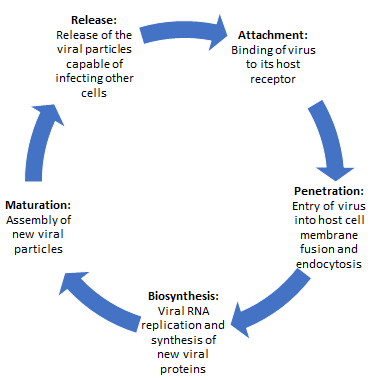 Figure 1 Five steps of severe acute respiratory syndrome coronavirus-2 life cycle.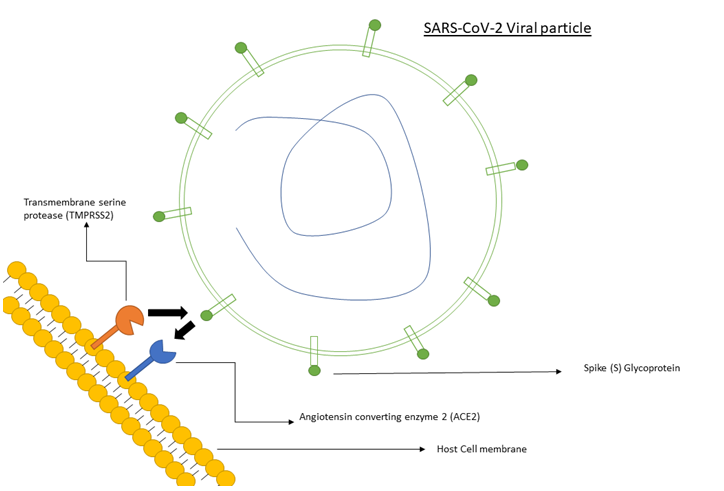 Figure 2 Entry of viral particle in the host cell. SARS-Cov-2: Severe acute respiratory syndrome coronavirus-2.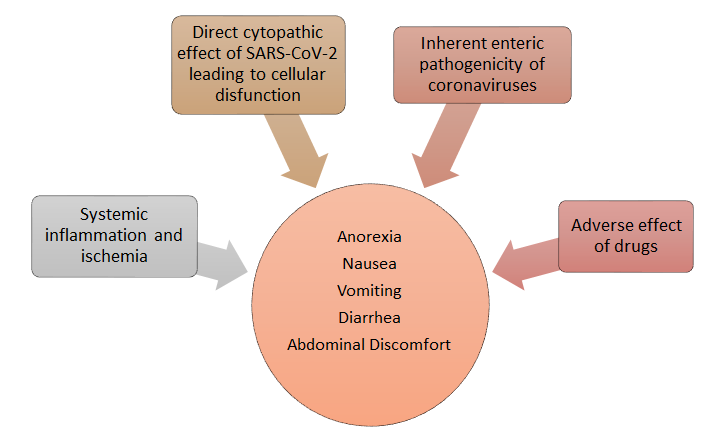 Figure 3 Summary of proposed mechanisms for gastrointestinal manifestations of coronavirus disease 2019. SARS-Cov-2: Severe acute respiratory syndrome coronavirus-2.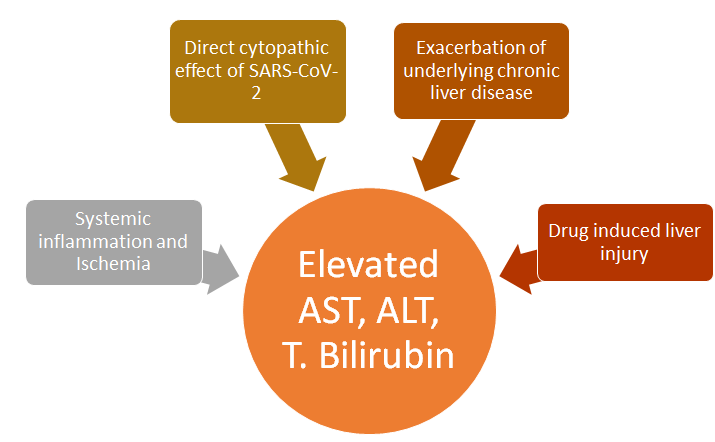 Figure 4 Summary of proposed mechanisms for Hepatobiliary dysfunction seen in coronavirus disease 2019. AST: Aspartate transaminase; ALT: Alanine aminotransferase. Figure 5 Summary of proposed mechanisms for pancreatic injury seen in coronavirus disease 2019.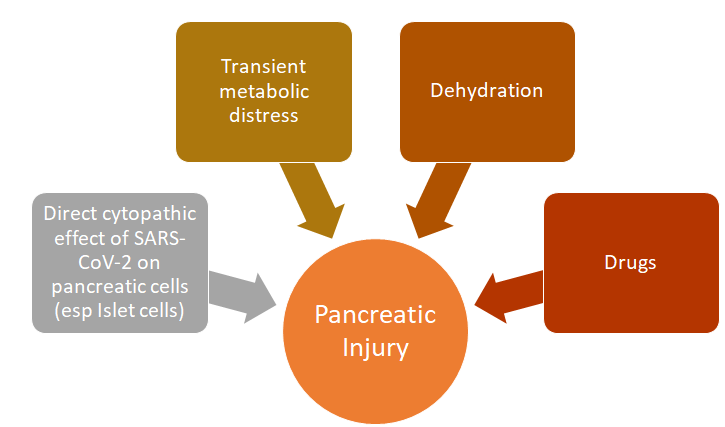 Table 1 Prevalence of common gastrointestinal symptoms reported by coronavirus disease 2019 patients in studies from Wuhan, China, n (%)NA: Not applicable.Table 2 Prevalence of common gastrointestinal symptoms reported by coronavirus disease 2019 patients in Chinese studies outside Wuhan, n (%)NA: Not applicable.Table 3 Prevalence of common gastrointestinal symptoms reported by coronavirus disease 2019 patients in studies from United States, n (%)NA: Not applicable.Table 4 Prevalence of common gastrointestinal symptoms reported by coronavirus disease 2019 patients in studies from across the worldNA: Not applicable; COVID-19: Coronavirus disease 2019.Table 5 Prevalence of hepatic abnormalities reported in different studies, n (%)AST: Aspartate transaminase; ALT: Alanine aminotransferase; NA: Not applicable.Table 6 Commonly administered pharmacotherapy for coronavirus disease 2019 and their gastrointestinal adverse effects[162] LFT: Liver function test; SARS-CoV-2: Severe acute respiratory syndrome coronavirus-2; IFN: Interferon; HIV: Human immunodeficiency viruses; CLD: Chronic liver disease; GI: Gastrointestinal; NA: Not applicable.Table 7 Selected American Association for the Study of Liver Diseases, Asian Pacific Association for the Study of the Liver, and European Association for the Study of the Liver recommendations for liver disease management during the coronavirus disease 2019 pandemic[164] AASLD: American Association for the Study of Liver Diseases; APASL: Asian Pacific Association for the Study of the Liver; EASL: European Association for the Study of the Liver; PPE: Personal protective equipment; HCWs: Healthcare workers; CLD: Chronic liver disease; COVID-19: Coronavirus disease 2019; LFT: Liver function test; NAFLD: Nonalcoholic fatty liver disease; NSAIDs: Non-steroidal anti-inflammatory drugs; HBV: Hepatitis B virus; ALT: Alanine aminotransferase; HCV: Hepatitis C virus; HCC: Hepatocellular carcinoma; CMS: Centers for Medicare & Medicaid Services.Table 8 Expert guidance for management of autoimmune liver disease during coronavirus disease 2019 pandemic[168] EASL: European Association for the Study of the Liver; AASLD: American Association for the Study of Liver Diseases; COVID-19: Coronavirus disease 2019.Table 9 Expert guidance on immunosuppression for liver disease in the setting of coronavirus disease 2019[168] AASLD: American Association for the Study of Liver Diseases; EASL: European Association for the Study of the Liver; CLD: Chronic liver disease; COVID-19: Coronavirus disease 2019.Table 10 Recommendations on use of immunosuppressive therapies in inflammatory bowel diseases[169] Table 11 Interim infection prevention and control guidelines by Centers for Disease Control and Prevention[172] CDC: Centers for Disease Control and Prevention; PPE: Personal protective equipment; HCWs: Healthcare workers; SARS-CoV-2: severe acute respiratory syndrome coronavirus-2.Table 12 Procedures that can be delayed during the ongoing pandemicGI: Gastrointestinal; LFT: Liver function test; ERCP: Endoscopic retrograde cholangiopancreatography; IBD: Inflammatory bowel disease; CMS: Centers for Medicare & Medicaid Services.Table 13 Recommended personal protective equipment during gastrointestinal procedures[171] NIOSH: National Institute for Occupational Safety and Health; COVID-19: Coronavirus disease 2019; GI: Gastrointestinal; SARS-CoV-2: severe acute respiratory syndrome coronavirus-2.Ref.Number of patientsDiarrheaNauseaVomitingAnorexiaAbdominal painHuang et al[42] 411 (3)NANANANAYang et al[58] 52NANA2 (4)NANAChen et al[1] 992 (2)1(1)1(1)NANAPing et al[83] 91 (11.1)1(11.1)1(11.1)6 (66.7)NAWang et al[13] 13814 (10.1)14 (10.1)14 (10.1)55 (40)3 (2.2)Luo et al[75] 114168 (6)134 (11.7)119 (10.4)NA45 (3.9)Zhou et al[84] 1919 (4.7)7 (3.7)7 (3.7)NANAZhang et al[85] 14018 (12.9)24 (17.3)7 (5)NA8 (5.8)Chen et al[86] 27477 (28.1)24 (8.8)16 (5.8)NA19 (6.9)Xu et al[87] 132428 (2.1)NANA56 (4.2)NAShi et al[88] 64529 (4.5)NANANANAHan et al[89]10815 (14)NANANANAFang et al[90] 305146 (49.5)59 (29.4)3 (2)101 (50.2)12 (6)Xu et al[91] 355130 (36.6)NANANANAMa et al[92] 816 (7.41)NANANANALiu et al[93]23814 (9.2)2 (1.3)3 (2)14 (9.2)1 (0.7)Huang et al[94] 363 (8.3)NANANANAMao et al[95] 21441 (19.2)NANANA10 (4.7)Liu et al[96]10912 (11)NANANANAShu et al[97] 54549 (8.9)0 (0)0 (0)NANARef.Number of patientsDiarrheaNauseaVomitingAnorexiaAbdominal painAi et al[98] 10215 (14.3)9 (8.8)2 (2)NA3 (2.9)Chen et al[99] 92 (22)0 (0)0 (0)NA0 (0)Zhao et al[100] 771 (1.3)6 (7.8)NANANAChang et al[101] 131 (7.7)NANANANAZhao et al[102] 757 (9.3)NANANA1 (1.3)Yang et al[103] 552 (3.6)NANANANALi et al[104] 837 (8.4)NANANA7 (8.4)Qi et al[105] 26710 (3.7)6 (2.2)6 (2.2)46 (17.2)NAXu et al[106] 905(5.6)2 (2.2)5 (5.6)NANAXiao et al[67] 7326 (35.6)NANANANALin et al[107] 9523 (24.2)17 (17.9)4 (4.2)17 (17.8)2 (2.1)Wen et al[108] 41729 (7)NANANANAXu et al[109] 450 (0)NANANANAYan et al[110] 16812 (7.1)9 (5.4)7 (4.2)14 (8.3)7 (4.2)Wang et al[111] 183 (16.7)1 (5.6)1 (5.6)NANAChen et al[112] 29125 (8.6)17 (5.8)17 (5.8)NA1 (0.3)Liu et al[113] 62053 (8.5)NANANANAFan et al[114] 556 (10.9)NA4 (7.3)NANAYao et al[115]403 (7.5)3 (7.5)NANANATian et al[116] 378 (25.8)NANANANASong et al[117]515 (10)3 (6)9 (18)NANALu et al[118]26517 (6.4)6 (2.3)6 (2.3)NANAFu et al[119]527 (13.5)1 (1.9)NANANAFu et al[120]363 (8.3)NANANANAXu et al[121]623 (4.8)NANANANAJin et al[76]65156 (8.6)28 (4.3)28 (4.3)NANAQian et al[122]9121 (23.1)11 (12.1)6 (6.6)23 (25.3)NAChen et al[123]17535 (20)NA7 (4)NA5 (3)Kuang et al[124]94421 (2.7)NANANANAHu et al[125]242 (8.3)NANANANAGuan et al[48]109942 (3.8)55 (5)55 (5)NANARef.Number of patientsDiarrheaNauseaVomitingAnorexiaAbdominal painCholankeril et al[126] 20722 (10.8)22 (10.8)22 (10.8)NA14 (7.1)Hajifathalian et al[78]1059234 (22.1)168 (15.3)91 (8.6)240 (22.7)72 (6.8)Kujawski et al[127]124 (33.3)3 (25)NANA2 (16.7)Ferm et al[77]892177 (19.8)148 (16.6)91 (10.2)105 (11.8)70 (7.8)Redd et al[79]318107 (33.7)84 (26.4)49 (15.4)110 (34.8)46 (14.5)Ref.LocationNumber of patientsDiarrheaNauseaVomitingAnorexiaAbdominal painCOVID-19 National Emergency response Center[128] South Korea282 (7)NANANA1 (4)Young et al[129] Singapore183 (17)NANANANAPung et al[130] Singapore174 (23.5)1 (5.9)1 (5.9)NANATabata et al[131] Diamond Princess Cruise Ship1048 (9.6)NANANANAKluytmans et al[132] Netherlands8616 (18.6)NANANA5 (5.8)Wölfel et al[133]Germany92 (22)NANANANADreher et al[134]Germany508 (16)1 (2)2 (4)NANAGritti et al[135]Italy215 (23.8)NANANANASpiteri et al[136]Europe381 (3.2)NANANANACOVID-19 National Incident Room Surveillance Team[137]Australia29548 (16.3)34 (11.5)34 (11.5)NA6 (1)Sierpiński et al[80] Poland1942470 (24.2)NANANANARef.LocationNumber of patientsAST elevationALT elevationT. Bili elevationHuang et al[42] Wuhan, China4115 (37)NANAChen et al[1]Wuhan, China9935 (35)28 (28)18 (18)Zhou et al[84] Wuhan, China191NA59 (31)NAChen et al[86] Wuhan, China27484 (31)60 (27)NAXu et al[91]Wuhan, China355102 (28.7)91 (25.6)66 (18.6)Huang et al[94] Wuhan, China3618 (58)4 (13.3)4 (12.9)Shu et al[97]Wuhan, China54535 (10.1)41 (7.5)189 (34.7)Cai et al[146]Shenzhen City, Guangdong, China29825 (8.4)39 (13.1)24 (8.1)Ai et al[98]Xiangyang, China10226 (25.5)20 (19.6)NAZhao et al[102]Hefei, Anhui, China7514 (18.7)15 (20)12 (16)Zhao et al[100]Beijing, China7720 (26)26 (33.8)NAQi et al[105]Chongqing, China26719 (7.1)20 (7.5)6 (2.2)Lin et al[107]Zhuhai, Guangdong, China954 (4.2)5 (5.3)22 (23.2)Xu et al[109]Multiple locations in China (All outside Hubei province)45NANANAYan et al[110]Hainan Province, China16818 (17.3)9 (8)7 (6.4)Wang et al[111]Zhengzhou, Henan, China18Abnormal LFTs 4 (25)Abnormal LFTs 4 (25)NAChen et al[112]Changsha and Loudi, Hunan, China29144 (15.1)30 (10.3)27(9.3)Yao et al[115]Xi’an, Shaanxi, China4016 (40)21 (52.5)10 (25)Tian et al[116]Liaocheng, Shandong, China374 (10.8)2 (5.4)13 (35.1)Fu et al[120]Kunming, Yunnan, China364 (11.1)4 (11.1)11 (30.56)Xu et al[121]Zhejiang, China6210 (16.1)NANAQian et al[122]Multiple sites, Zhejiang, China919 (9.9)7 (7.7)NAChen et al[123]Multiple sites, Wenzhou, Zhejiang, China17519 (11)23 (13)NAGuan et al[48]Multiple sites across China1099168 (22.2)158 (21.3)76 (10.5)Ferm et al[77]New York, United States892Borderline elevation (1-2 × ULN)40% Borderline elevation (1-2 × ULN)26.5%4.3%Ferm et al[77]New York, United States892mild elevation (2-5 × ULN)13.8% mild elevation (2-5 × ULN)11.5% 4.3%Ferm et al[77]New York, United States892moderate to severe elevation (> 5 × ULN)2.8% moderate to severe (> 5 × ULN)1.9% 4.3%Tabata et al[131]Diamond Princess Cruise, Japan10418 (17.3)17 (16.3)NADrugProposed mechanism in COVID-19GI side effectsHepatic side effectsPancreatic side effectsRemdesivirInhibitor of viral RNA-dependent RNA polymerase.Nausea, Vomiting, gastroparesis, GI bleedingIncreased LFTsNAChloroquine and Hydroxychloroquine Disruption of endosome-mediated viral entry and transport.Nausea, vomiting, abdominal crampingNANALopinavir/RitonavirProtease inhibitor. Disrupts viral replication.Diarrhea, nausea, vomitingLFT elevation, hepatitis, worsening of underlying CLDPancreatitisRibavirinNucleoside analog inhibitor of viral RNA synthesis.NauseaNANANitazoxanideIncrease production of type I IFNs enhancing antiviral activity.Abdominal pain, nausea, diarrhea, acid refluxNANANelfinavirHIV-1 protease inhibitor. Action against SARS-CoV-2 unclear.Diarrhea, nausea, increased flatulenceLFT elevationNAINF-Enhances cell mediated immune response against the virus.NAAuto-immune hepatitisNABarcitinibJAK inhibitor. Downregulation of hyper-inflammatory state seen in severe disease.NauseaLFT elevationNATocilizumabIL-6 inhibitor. Downregulation of hyper-inflammatory state seen in severe disease.Gastrointestinal perforation in patients on high dose steroids or history of diverticulitisLFT elevationNASelected recommendationsTo limit nosocomial spread(1) Limit in-person visits by effective triaging; (2) Use of virtual platforms such as telehealth to provide alternatives for in-person visits; (3) Symptom and exposure screening prior to entering the healthcare facility to identify at-risk individuals; (4) Minimize staffing to essential staff only; (5) Decrease frequency of laboratory and imaging monitoring; (6) Ensure adherence to recommended PPE by HCW and patients; (7) Ensure adequate social distancing at the healthcare facility (Remodel if necessary); (8) Postpone and delay nonurgent or elective procedures (refer to Table 12); and (9) Minimize research activities including clinical trials wherever possible.Management of CLD patients with COVID-19(1) Early hospital admission is recommended for these patients; (2) Prioritization of COVID-19 testing for cirrhotics, CLD patients on immunosuppressive therapy and those with acute decompensation; (3) Frequent LFT monitoring is recommended; (4) Consider early enrollment in clinical trial when possible; (5) Include non-COVID-19 etiologies in differentials for liver dysfunction; (6) Pay special attention to COVID-19 patients with NAFLD, which is often associated with severe COVID-19; (7) Consider hepatitis B surface antigen screening; (8) Monitor for drug induced liver injury; (9) 2-3 g/d of acetaminophen is generally safe and can be used in these patients. NSAIDs can also be used as needed but limit their use whenever possible; (10) Consider HBV prophylaxis prior to initiating immunosuppressive medications, especially IL-6; and (11) Hold Remdesivir in patients with decompensated liver disease and ALT > 5 × ULN.Management of chronic viral hepatitis (HCV and HBV)(1) Continuing treatment for chronic HCV and HBV despite COVID-19 status is recommended; (2) Can hold initiating treatment for HBV in the absence of flare; and (3) Treatment for HCV and HBV in the uninfected should continue according to established guidelines.Management of HCC(1) Based on the risk and benefit, a delay in surveillance of up to 2 mo is acceptable for high risk individuals; (2) Continuation of HCC treatment per guidelines is recommended, however can be postponed if necessary; (3) For COVID-19 patients, can consider postponing elective transplant and resection surgery and withholding immunotherapy; and (4) Early inpatient admission is advised for HCC patients.Management of pre- and post- transplant recipients (1) Screening of both, the donor and recipient for COVID-19 is recommended; (2) Donors testing positive for COVID-19 should be deferred; (3) CMS has classified transplant surgeries as Tier 3b. As such, these procedures should not be postponed or delayed; (4) Patients with poor short-term prognosis should be prioritized; (5) Low threshold for admitting transplant listed COVID-19 patients to the hospital is recommended; (6) For post-transplant patients, immunosuppressive dose reductions can be considered in moderate COVID-19 cases. For mild COVID-19 cases no immunosuppressive dose reduction is advised; and (7) Vaccination against pneumonia and influenza is recommended in post-transplant recipients.Selected recommendations from EASL, AASLD for management of auto-immune hepatitisSelected recommendations from EASL, AASLD for management of auto-immune hepatitis(1) In-person visits should be minimized as much as possible. Switch to virtual platforms whenever possible; and (2) COVID-19 testing is recommended in cases of acute decompensation and liver failure.(1) In-person visits should be minimized as much as possible. Switch to virtual platforms whenever possible; and (2) COVID-19 testing is recommended in cases of acute decompensation and liver failure.Low risk of complications (stable patient on chronic immunosuppressive treatment)(1) Frequent patient-provider communications for close monitoring; (2) Use of virtual platforms should be preferred whenever possible; and (3) Ensure adequate drug supply and refills to reduce running out of medications.Moderate risk of complications (symptomatic disease in the absence of cirrhosis, compensated cirrhosis)(1) Can empirically treat via virtual healthcare platform whenever possible; and (2) Avoiding liver biopsy whenever possible is also recommended. High risk of complications (acute flare, decompensated cirrhosis)(1) Minimize invasive procedures wherever possible; (2) In COVID-19 patients, dose reduction of antimetabolites is recommended if lymphopenia develops; and (3) In case of infection corticosteroids should be tapered as quickly as possible.Selected recommendations from AASLD and EASL on use of immunosuppressive therapies in CLD patientsSelected recommendations from AASLD and EASL on use of immunosuppressive therapies in CLD patients(1) Initiating corticosteroids and immunosuppressive therapy should be preceded; and (2) by careful risk vs benefit assessment.(1) Initiating corticosteroids and immunosuppressive therapy should be preceded; and (2) by careful risk vs benefit assessment.Patients uninfected by COVID-19 on immunosuppressive therapyDosage reductions or adjustment is not advised.Patients infected with COVID-19 on immunosuppressive therapy(1) Corticosteroid dose reductions after specialist consultation (consider tapering to avoid adrenal insufficiency); and (2) Dose reductions in azathioprine, cyclosporine, mycophenolate is recommended in severe COVID-19 (especially with accompanying lymphopenia).Patients requiring initiation of immunosuppressive therapyInitiating treatment is recommended in these patients regardless of COVID-19 status.Asymptomatic infectionMild to moderate infectionSevere or Critical infectionCorticosteroids(1) Dose reduction of Prednisone to < 20 mg/d; and (2) Consider switching to budesonide.(1) Discontinue; and (2) Taper in chronic users.(1) Discontinue; and (2) Taper in chronic users.Immunomodulators (thiopurines, methotrexate)(1) Consider risks vs benefits; and (2) Can resume after 14 d in asymptomatic patients or when test negative.(1) Consider risks vs benefits; and (2) Can resume after 14 d in asymptomatic patients or when test negative.(1) Consider risks vs benefits; and (2) Can resume after 14 d in asymptomatic patients or when test negative.Biologicals(1) Consider risks vs benefits; (2) Can resume after 14 d in asymptomatic patients or when test negative; (3) Can decrease infusion frequencies for infliximab and vedolizumab; and (4) Tofacitinib and JAK inhibitors should be discontinued.(1) Consider risks vs benefits; (2) Can resume after 14 d in asymptomatic patients or when test negative; (3) Can decrease infusion frequencies for infliximab and vedolizumab; and (4) Tofacitinib and JAK inhibitors should be discontinued.(1) Consider risks vs benefits; (2) Can resume after 14 d in asymptomatic patients or when test negative; (3) Can decrease infusion frequencies for infliximab and vedolizumab; and (4) Tofacitinib and JAK inhibitors should be discontinued.Interim Infection Prevention and Control guidelines by CDCEncourage and promote Telehealth visits over in-person visits whenever possible.COVID-19 symptom screening for everyone entering a healthcare facility.Limiting entry points to a healthcare facility, ensuring effective screening for all.Encourage hand hygiene and source control measures for everyone, especially HCWs.Encourage physical distancing and limiting the number of visitors and personnel at any given time.Implementing use of PPEs (e.g. N95/PAPR) for HCWs in areas with moderate to substantial community spread. To mitigate spread from asymptomatic carriers; depending on the availability, a targeted SARS-CoV-2 testing for all patients can be considered. To reduce exposures for HCWs the use of Engineering controls should be optimized.Procedures that can be delayedProcedures that cannot be delayedDiagnostic procedures for mild/stable dysphagia[177]. Endoscopies for upper GI bleeding (Blatchford score > 1)[166,171,177]. Diagnostic procedures for suspected GI malignancy can be delayed for up to a few months[171]. Upper endoscopies for foreign body with severe/progressive dysphagia[177]. Routine surveillance and screening colonoscopies are non-urgent and can be postponed[171]. Lower endoscopies for acute obstruction requiring decompression[177]. Procedures for asymptomatic (with normal LFTs) gallstones and biliary strictures can be postponed[177]. ERCP for acute cholangitis or symptomatic common bile duct stone[166,177]. Follow up Colonoscopies for positive FIT test can be delayed for up to 7 to 9 mo without any adverse impact on outcomes[178]. Follow up band ligation for recent variceal bleeding[166,177]. Placement of percutaneous endoscopic gastrostomy or jejunostomy tubes[177]. Procedures that can significantly impact medical decisions should be performed. These can include endoscopies for evaluation of high likelihood GI malignancies, resection of high-grade dysplasia or histologically proven neoplasia and investigation for IBD flares[171,177]. Colonoscopies for lower GI bleeding can be delayed up to 72 h without any change in outcome[178]. Liver biopsies to diagnose autoimmune hepatitis and transplant rejection in liver transplant patients[166]. Transplant surgeries are categorized Tier 3b by CMS and should be performed[175]. Endoscopic drainage of infected pancreatic fluid collections and necrosectomies[177]. Recommendations for PPEs during GI proceduresMasksRegardless of patient’s COVID-19 status, NIOSH approved N95/PAPR should be used by staff for any GI procedure. GlovesRegardless of patient’s COVID-19 status, gloves should be worn by providers during any GI procedure. Double gloves are preferred over single. Negative Pressure RoomsGI procedures for confirmed COVID-19 patients should be performed in negative pressure rooms when available. DisinfectionStandard endoscope disinfectants can reduce microorganisms by 99.99% and should be sufficient for SARS-CoV-2. 